招 标 文 件项目名称：成都市公共资源电子交易云平台2021-2022升级建设采购项目项目编号：成都市政采（2021）A0178号成都市公共资源交易服务中心编制二〇二一年八月目 录投标邀请成都市公共资源交易服务中心(以下简称“市公资交易中心”)拟对成都市公共资源电子交易云平台2021-2022升级建设采购项目进行国内公开招标，兹邀请符合本次招标要求的供应商参加投标。项目编号：成都市政采（2021）A0178号（采购项目编号：510101202101219）项目名称：成都市公共资源电子交易云平台2021-2022升级建设采购项目资金来源、预算金额及最高限价：财政性资金，政府采购实施计划备案表号：(2021)2830号。预算品目：C020103应用软件开发服务；预算金额：374.5万元；最高限价：374.5万元；采购标的：成都市公共资源电子交易云平台2021-2022升级建设服务；所属行业：软件和信息技术服务业。招标项目简介本次升级将深入贯彻落实国家“放管服”改革要求，按照成都市智慧城市建设总体部署，结合成都市公共资源交易服务中心实际，针对当前信息化建设进程中的痛点、焦点和堵点，遵循“互联网+”思维，通过对成都市云平台升级建设，实现数据大融合、开标虚拟化、身份认证智能化，推动我市公共资源交易的标准化和智慧化，进一步优化我市营商环境，规范资源交易市场，打造公平公正平开、高质高效的公共资源交易智慧平台。详细的服务、商务及其他要求见招标文件第4章。供应商参加本次政府采购活动应具备的条件（一）符合《政府采购法》第二十二条第一款规定的条件；（二）在中华人民共和国境内依法登记注册，并有效存续具有独立法人资格的供应商；（三）未被列入失信被执行人、重大税收违法案件当事人名单、政府采购严重违法失信行为记录名单； （四）在行贿犯罪信息查询期限内，投标人及其现任法定代表人、主要负责人没有行贿犯罪记录；（五）未处于被行政部门禁止参与政府采购活动的期限内；（六）不属于其他国家相关法律法规规定的禁止参加投标的供应商；（七）本项目不接受联合体投标。招标文件获取时间招标文件获取时间：2021年8月31日至9月21日。公告期限：2021年8月31日至9月6日。招标文件获取方式投标人要参加投标，应在成都市公共资源交易服务中心“政府采购云平台”获取采购文件。登录成都市公共资源交易服务中心门户网站（https://www.cdggzy.com/）—用户中心—政府采购云平台—项目采购—获取采购文件—申请获取采购文件。提示：（1）本项目采购文件免费获取。（2）成都市公共资源交易服务中心门户网站上采购公告附件内的采购文件仅供下载阅览使用，投标人只有在“政府采购云平台”完成获取采购文件申请并下载采购文件后才视作依法参与本项目。如未在“政府采购云平台”内完成相关流程，引起的投标无效责任自负。（3）首次登录成都市公共资源交易服务中心门户网站的新用户应先点击“注册新用户”，注册成功后再登录。（4）本项目为电子招标投标项目，投标人参与本项目全过程中凡涉及系统操作请详见《成都市全流程电子化采购系统操作指南——供应商版》。（操作指南请登录政府采购云平台后，点击“前台大厅—操作指南—供应商”处下载查看）。招标文件获取地点登录成都市公共资源交易服务中心门户网站（https://www.cdggzy.com/）—用户中心—政府采购云平台获取。投标文件递交截止时间及开标时间(北京时间)、地点、方式（一）投标文件递交截止时间及开标时间：2021年9月22日上午09:30。（二）投标文件递交方式、地点：投标截止时间前，投标人应将加密的电子投标文件递交至“政府采购云平台”对应项目（包件）。开标地点本项目为不见面开标项目。开标地点为：成都市公共资源交易服务中心“政府采购云平台”。登录成都市公共资源交易服务中心门户网站（https://www.cdggzy.com）—用户中心—政府采购云平台。本项目只接受投标人加密并递交至“政府采购云平台”的投标文件。政采中小企业政府采购信用担保融资参加本次招标活动中标的中小企业无需提供财产抵押或第三方担保，凭借政府采购合同可向融资机构申请融资。具体内容详见招标文件附件《成都市财政局中国人民银行成都分行营业管理部关于印发〈成都市中小企业政府采购信用融资暂行办法〉和〈成都市级支持中小企业政府采购信用融资实施方案〉的通知》（成财采〔2019〕17号）和《成都市财政局关于增补“蓉采贷”政策合作银行及做好相关工作的通知》（成财采发〔2020〕20号）。本投标邀请在“四川政府采购网”和“成都市公共资源交易服务中心”网站上以公告形式发布联系方式成都市公共资源交易服务中心地  址：成都市天府大道北段966号（天府国际金融中心7号楼）联系人：蔡俊、高文豪联系电话：028-85938437、028-85325791邮编：610041技术支持联系电话：400-881-7190集中采购监督机构：成都市财政局地 址：成都市高新区锦城大道366号联系电话：028-61882648投标人须知投标人须知前附表总则适用范围本招标文件仅适用于本次公开招标采购项目。本招标文件的最终解释权由采购人或市公资交易中心享有。对招标文件中供应商参加本次政府采购活动应当具备的条件，招标项目服务、商务及其他要求，评标细则及标准由采购人负责解释。除上述招标文件内容，其他内容由市公资交易中心负责解释。有关定义“采购人”和“甲方”系指依法进行政府采购的成都市级机关、事业单位、团体组织。本次招标的采购人是成都市公共资源交易服务中心。“投标人”系指在系统中成功提交《采购文件获取登记表》拟参加投标和向采购人提供货物及服务的供应商。本招标文件各部分规定的期间以时、日、月、年计算。期间开始的时和日，不计算在期间内，而从次日开始计算。期间届满的最后一天是节假日的，以节假日后的第一日为期间届满的日期。本招标文件各部分规定的“以上”、“以下”、“内”、“以内”，包括本数；所称的“不足”，不包括本数。重大违法记录是指供应商因违法经营受到刑事处罚或者责令停产停业、吊销许可证或者执照、较大数额罚款等行政处罚。本项目重大违法记录中的较大数额罚款的具体金额标准：若行业行政主管部门对较大数额罚款金额标准有明文规定的，以行业行政主管部门规定的较大数额罚款金额标准为准；若行业行政主管部门对较大数额罚款金额标准未明文规定的，以作出行政处罚机关当地的行政处罚罚款听证标准金额为准。不见面开标是指，市公资交易中心依托政府采购云平台组织开标活动，供应商在线参与开标的一种组织形式。合格的投标人合格的投标人应具备以下条件：本招标文件“投标邀请”第五条规定的条件；按照招标文件“投标邀请”中第六、七、八条规定获取了招标文件。投标费用投标人应自行承担参加投标的全部费用。充分、公平竞争保障措施一、单位负责人为同一人或者存在直接控股、管理关系的不同供应商，不得参加同一项目的投标。二、为采购项目提供整体设计、规范编制或者项目管理、监理、检测等服务的供应商，不得再参加该采购项目的其他采购活动。供应商为采购人、采购代理机构在确定采购需求、编制采购文件过程中提供咨询论证，其提供的咨询论证意见成为采购文件中规定的供应商资格条件、技术服务商务要求、评审因素和标准、政府采购合同等实质性内容条款的，视同为采购项目提供规范编制。（说明：无供应商为本项目提供整体设计、规范编制或者项目管理、监理、检测等服务。）招标文件招标文件的构成招标文件是供应商准备投标文件和参加投标的依据，同时也是评标的重要依据。招标文件用以阐明招标项目所需的资质、服务及报价等要求、招标投标程序、有关规定和注意事项以及合同主要条款等。本招标文件包括以下内容：投标邀请；投标人须知；投标文件格式；招标项目服务、商务及其他要求；资格性审查；评标办法；拟签订合同文本。投标人应认真阅读和充分理解招标文件中所有的事项、格式条款和规范要求。投标人没有对招标文件全面做出实质性响应所产生的风险由投标人承担。招标文件的澄清和修改在投标截止时间前，采购人或者市公资交易中心可以对已发出的招标文件进行必要的澄清或者修改。澄清或者修改的内容，市公资交易中心将在“四川政府采购网”和“成都市公共资源交易服务中心”网站上发布澄清公告，同时通过政府采购云平台将澄清或者修改的内容告知所有在系统中成功获取招标文件的潜在投标人（投标人通过账号或CA证书登录云平台查看）澄清或者修改的内容可能影响投标文件编制的，市公资交易中心应当在投标截止时间至少15日前，通过政府采购云平台通知所有获取招标文件的潜在投标人；不足15日的，采购人或市公资交易中心应当顺延提交投标文件的截止时间。投标文件投标文件的语言投标人提交的投标文件以及投标人与采购人或市公资交易中心就有关投标的所有来往书面文件均须使用中文，投标文件中所附或引用的外文资料，应翻译成中文附在相关外文资料后面。（说明：投标人的法定代表人为外籍人士的，则法定代表人的签字和护照除外）。对不同文字文本投标文件的解释发生异议的，以中文文本为准。若投标人投标文件中提供的外文资料未翻译成中文，则评标委员会可将其视为无效材料。 计量单位除招标文件中另有规定外，本次采购项目所有合同项下的投标均采用国家法定的计量单位。投标货币本次招标项目的投标均以人民币报价。联合体投标本次政府采购活动不接受联合体投标。知识产权投标人应保证在本项目使用的任何产品和服务（包括部分使用）时，不会产生因第三方提出侵犯其专利权、商标权或其它知识产权而引起的法律和经济纠纷，如因专利权、商标权或其它知识产权而引起法律和经济纠纷，由投标人承担所有相关责任。采购人享有本项目实施过程中产生的知识成果及知识产权。投标人如拟在项目实施过程中采用自有知识成果，需在投标文件中声明，并提供相关知识产权证明文件。使用该知识成果后，投标人需提供开发接口和开发手册等技术文档，并提供无限期技术支持，采购人享有永久使用权（含采购人委托第三方在该项目后续开发的使用权）。如采用投标人所不拥有的知识产权，则在投标报价中必须包括合法获取该知识产权的相关费用。投标文件的组成投标人应按照招标文件的规定和要求编制投标文件。投标人拟在中标后将中标项目的非主体、非关键性工作交由他人完成的，应当在投标文件中载明。投标人编写的投标文件应包括下列部分：资格响应文件：关于投标人资格申明的函；声明；投标人应提交的相关资格证明材料：营业执照复印件（正本或副本）或法人证书复印件（正本或副本）；2019或2020会计年度资产负债表复印件（说明：投标人成立时间至递交投标文件截止时间止不足一年的，提供成立后任意时段的资产负债表复印件）；投标人缴纳2020年或2021年任意时段的税收的银行电子回单或者行政部门出具的纳税证明或完税证明复印件；采购人对投标人履行合同所必须的设备和专业技术能力无其他特殊要求，投标人具有有效的营业执照或法人证书即可，可不提供其他证明材料；投标人缴纳2020年或2021年任意时段的社保的银行电子回单或行政部门出具的社保缴纳证明材料复印件；采购人对法律、行政法规规定的其他条件无其他特殊要求，投标人具有有效的营业执照或法人证书即可，可不提供其他证明材料。商务技术响应文件：投标函；法定代表人身份证明书；服务方案及服务承诺；承诺函。报价要求响应文件一、开标一览表；二、分项报价明细表。三、中小企业声明函（如未提供中小企业声明函，则不能享受招标文件规定的价格扣除，但不影响投标人投标文件的有效性）；四、残疾人福利性单位声明函（如未提供残疾人福利性单位声明函，则不能享受招标文件规定的价格扣除，但不影响投标人投标文件的有效性）；五、投标人属于监狱企业的证明文件复印件（1、投标人为监狱企业的应提供由省级以上监狱管理局、戒毒管理局（含新疆生产建设兵团）出具的投标人属于监狱企业的证明文件复印件；2、如未提供监狱企业的证明文件复印件，则不能享受招标文件规定的价格扣除，但不影响投标人投标文件的有效性。）投标文件格式	投标人应按照招标文件第3章中提供的“投标文件格式”填写相关内容。对于没有格式要求的投标文件由投标人自行编写。投标报价投标人的报价是投标人响应招标项目要求的全部工作内容的价格体现，包括投标人完成本项目所需的一切费用。投标人每种货物及服务内容只允许有一个报价，并且在合同履行过程中是固定不变的，任何有选择或可调整的报价将不予接受，并按无效投标处理。三、投标文件报价出现前后不一致的，按照下列规定修正：（1）大写金额和小写金额不一致的，以大写金额为准，但大写金额出现文字错误，导致金额无法判断的除外；（2）单价金额小数点或者百分比有明显错位的，应以总价为准，并修改单价；（3）总价金额与按单价汇总金额不一致的，以单价金额计算结果为准。同时出现两种以上不一致的，按照前款规定的顺序修正。修正后的报价经投标人以书面形式通过政府采购云平台进行确认，并加盖投标人（法定名称）电子签章，投标人逾时确认的，其投标无效。如因断电、断网、系统故障或其他不可抗力等因素，导致系统无法使用的，由投标人按评标委员会的要求进行澄清或者说明。投标保证金本项目不收取投标保证金。投标有效期投标有效期为提交投标文件的截止之日起120天。投标有效期短于此规定期限的或不作响应的，则其投标文件将按无效投标文件处理。特殊情况下，采购人可于投标有效期满之前要求投标人同意延长有效期，要求与答复均应为书面形式。投标人可以拒绝上述要求，其投标保证金不被没收。同意延长投标有效期的投标人不能修改其投标文件，关于投标保证金的有关规定在延长的投标有效期内继续有效。投标文件的制作和签章、加密一、投标文件应根据招标文件的要求进行制作。（说明：1、招标文件中要求提供复印件证明材料的，包含提供原件的影印件或复印件。2、要求提供复印件的证明材料须清晰可辨。）二、投标文件制作详情：1、本项目实行电子投标。投标人应先安装“政采云投标客户端”（下载地址1：前往成都市公共资源交易服务中心门户网站—业务办理—下载专区—政府采购下载专区下载“政采云投标客户端”；下载地址2：政府采购云平台—CA管理—绑定CA—下载驱动—“政采云投标客户端”立即下载）。投标人应按招标文件要求，通过“政采云投标客户端”制作、加密并提交投标文件。2、投标文件应加盖投标人（法定名称）电子签章，不得使用投标人专用章（如经济合同章、投标专用章等）或下属单位印章代替。3、投标人应使用本企业CA数字证书对投标文件进行加密。4、招标文件有修改的，投标人须重新下载修改后的招标文件（修改后的招标文件在更正公告中下载），根据修改后的招标文件制作、撤回修改，并递交投标文件。5、使用“政府采购云平台”（含政采云电子交易客户端）需要提前申领CA数字证书及电子签章，请自行前往四川CA、CFCA、天威CA服务点办理，只需办理其中一家CA数字证书及签章（提示：办理时请说明参与成都市政府采购项目）。投标人应及时完成在“政府采购云平台”的CA账号绑定，确保顺利参与电子投标。投标文件的递交一、投标人应当在投标文件递交截止时间前，将生成的已加密的电子投标文件成功递交至“政府采购云平台”。二、因招标文件的修改推迟投标截止日期的，投标人按市公资交易中心在“四川政府采购网”和“成都市公共资源交易服务中心”网站上发布的澄清公告中修改的时间递交投标文件，同时通过“政府采购云平台”将澄清或者修改的内容告知所有在系统中成功获取招标文件的潜在投标人。三、投标人应充分考虑递交文件的不可预见因素，未在投标截止时间前完成递交的，在投标截止时间后将无法递交。投标文件的补充、修改在投标截止时间之前，投标人可对已递交的投标文件进行补充、修改。补充或者修改投标文件的，应当先撤回已递交的投标文件，在“政采云投标客户端”补充、修改投标文件并签章、加密后重新递交。撤回投标文件进行补充、修改，在投标截止时间前未重新递交的，视为撤回投标文件。在投标截止时间之后，投标人不得对其递交的投标文件做任何补充、修改。投标文件的撤回在投标截止时间之前，投标人可对已递交的投标文件进行撤回。在投标截止时间之后，投标人不得撤回投标文件。投标文件的解密投标人登录政府采购云平台，点击“项目采购—开标评标”模块，找到对应项目，进入“开标大厅”，等待市公资交易中心开启解密后，进行线上解密。除因市公资交易中心断电、断网、系统故障或其他不可抗力等因素，导致系统无法使用外，投标人在规定的解密时间内，未成功解密的投标文件将视为无效投标文件。开标、资格审查、评标和中标开标及开标程序本项目为不见面开标项目。递交电子投标文件的投标人不足3家的，不予开标。开标准备工作。投标人需在开标当日、投标截止时间前登录“政府采购云平台”，通过“开标大厅”参与不见面开标。登录成都市公共资源交易服务中心门户网站（https://www.cdggzy.com/）—政府采购云平台—项目采购—开标评标—开标大厅（找到对应项目）。提示：投标人未按时登录不见面开标系统，错过开标解密时间的，由投标人自行承担不利后果。解密投标文件。等待市公资交易中心开启解密后，投标人进行线上解密。开启解密后，投标人应在60分钟内，使用加密该投标文件的CA数字证书在线完成投标文件的解密。除因市公资交易中心断电、断网、系统故障或其他不可抗力等因素，导致系统无法使用外，投标人在规定的解密时间内，未成功解密的投标文件将视为无效投标文件。确认开标记录。解密时间截止或者所有投标人投标文件均完成解密后（以发生在先的时间为准），由“政府采购云平台”系统展示投标人名称、投标文件解密情况、投标报价等唱标内容。如成功解密投标文件的投标人不足三家的，则只展示投标人名称、投标文件解密情况。投标人对开标记录（包含解密情况、投标报价、其他情况等）在规定时间内确认，如未确认，视为认同开标记录。投标人对开标过程和开标记录有疑义，以及认为采购人、市公资交易中心相关工作人员有需要回避的情形的，及时向工作人员提出询问或者回避申请。采购人、市公资交易中心对投标人提出的询问或者回避申请应当及时处理。投标人电脑终端等硬件设备和软件系统配置：投标人电脑终端等硬件设备和软件系统配置应符合电子投标（含不见面开标大厅）投标人电脑终端配置要求并运行正常，投标人承担因未尽职责产生的不利后果。因市公资交易中心断电、断网、系统故障或其他不可抗力等因素导致不见面开标系统无法正常运行的，开标活动中止或延迟，待系统恢复正常后继续进行开标活动。不见面开标过程中，各方主体均应遵守互联网有关规定，不得发表与交易活动无关的言论。资格审查详见招标文件第5章。评标详见招标文件第6章。中标通知书一、中标通知书为采购人签订政府采购合同的依据，是合同的有效组成部分。如果出现政府采购法律法规、规章制度规定的中标无效情形的，将以公告形式宣布发出的中标通知书无效，中标通知书将自动失效，并依法重新确定中标人或者重新开展采购活动。二、中标通知书对采购人和中标人均具有法律效力。中标通知书发出后，采购人改变中标结果，或者中标人无正当理由放弃中标的，应当承担相应的法律责任。三、中标公告在四川政府采购网上公告后，中标供应商自行登录政府采购云平台下载中标通知书。签订及履行合同和验收签订合同疫情防控期间，采购人原则上在中标通知书发出之日起5个工作日内与中标人签订采购合同。因中标人的原因在中标通知书发出之日起30日内未与采购人签订采购合同或者中标人拒绝与采购人签订合同的，采购人可以按照评审报告推荐的中标候选人名单排序，确定下一候选人为中标供应商，也可以重新开展政府采购活动。采购人不得向中标人提出任何不合理的要求，作为签订合同的条件，不得与中标人私下订立背离合同实质性内容的任何协议，所签订的合同不得对招标文件和中标人投标文件作实质性修改。招标文件、投标文件、中标通知书等一切与本项目评标结果有关且经责任主体确认的资料均为合同的有效组成部分。询问或者质疑事项可能影响中标、成交结果的，采购人应当暂停签订合同，已经签订合同的，应当中止履行合同。合同分包和转包合同分包本项目不允许分包。合同转包一、严禁中标供应商将本项目转包。本项目所称转包，是指将本项目转给他人或者将本项目全部肢解以后以分包的名义分别转给他人的行为。 二、中标供应商转包的，视同拒绝履行政府采购合同，将依法追究法律责任。采购人增加合同标的的权利采购合同履行过程中，采购人需要追加与合同标的相同的货物或者服务的，在不改变合同其他条款的前提下，可以与中标人协商签订补充合同，但所有补充合同的采购金额不得超过原合同采购金额的百分之十。履约保证金本项目不收取履约保证金。合同公告采购人应当自政府采购合同签订之日起2个工作日内，在四川政府采购网公告，但政府采购合同中涉及国家秘密、商业秘密的内容除外。合同备案疫情防控期间，采购人原则上在5个工作日内与供应商签订政府采购合同及按成都市财政局的要求完成合同备案工作。履行合同合同一经签订，双方应严格履行合同规定的义务。在合同履行过程中，如发生合同纠纷，合同双方应按照《中华人民共和国民法典》及合同条款的有关规定进行处理。验收或考核采购人严格按照国家相关法律法规的要求组织验收或考核。资金支付采购人按财政部门的相关规定及采购合同的约定进行支付。投标纪律要求投标人不得具有的情形投标人参加投标不得有下列情形：有下列情形之一的，视为投标人串通投标：（一）不同投标人的投标文件由同一单位或者个人编制；（二）不同投标人委托同一单位或者个人办理投标事宜；（三）不同投标人的投标文件载明的项目管理成员或者联系人员为同一人；（四）不同投标人的投标文件异常一致或者投标报价呈规律性差异；（五）不同投标人的投标文件相互混装；（六）不同投标人的投标保证金从同一单位或者个人的账户转出；提供虚假材料谋取中标；采取不正当手段诋毁、排挤其他投标人；与采购人或市公资交易中心、其他投标人恶意串通；向采购人或市公资交易中心、评标委员会成员行贿或者提供其他不正当利益；在招标过程中与采购人或市公资交易中心进行协商谈判；中标后无正当理由拒不与采购人签订政府采购合同；未按照采购文件确定的事项签订政府采购合同；将政府采购合同转包或者违规分包；提供假冒伪劣产品；擅自变更、中止或者终止政府采购合同；十二、被列入失信被执行人、重大税收违法案件当事人名单、政府采购严重违法失信行为记录名单。参加政府采购活动前三年内，在经营活动中有重大违法记录；十三、在行贿犯罪信息查询期限内，根据中国裁判文书网（https://wenshu.court.gov.cn）查询结果供应商及其现任法定代表人、主要负责人有行贿犯罪记录；十四、处于被行政部门禁止参与政府采购活动的期限内；十五、拒绝有关部门的监督检查或者向监督检查部门提供虚假情况；十六、法律法规规定的其他情形。投标人有上述情形的，按照规定追究法律责任，具备一至十四条情形之一的，同时将认定投标人投标无效或不确定其为中标人，或者取消中标资格或认定中标无效。保密不得透露有关在系统中成功提交《采购文件获取登记表》的潜在投标人的任何情况。有关投标文件的审查、澄清、评估和比较以及合同授予意向等情况都不得对外透露。回避在政府采购活动中，采购人员（如采购人内部负责采购项目的具体经办工作人员或直接分管采购项目的负责人、市公资交易中心负责采购项目的具体经办工作人员或直接分管采购活动的负责人等）及相关人员与供应商有下列利害关系之一的，应当回避：（一）参加采购活动前3年内与供应商存在劳动关系；（二）参加采购活动前3年内担任供应商的董事、监事；（三）参加采购活动前3年内是供应商的控股股东或者实际控制人；（四）与供应商的法定代表人或者负责人有夫妻、直系血亲、三代以内旁系血亲或者近姻亲关系；（五）与供应商有其他可能影响政府采购活动公平、公正进行的关系。供应商认为采购人员及相关人员与其他供应商有利害关系的，可以向采购人或者采购代理机构书面提出回避申请，并说明理由。采购人或者采购代理机构应当及时询问被申请回避人员，有利害关系的被申请回避人员应当回避。询问、质疑和投诉询问、质疑、投诉的接收和处理严格按照《中华人民共和国政府采购法》、《中华人民共和国政府采购法实施条例》《中华人民共和国财政部货物和服务招投标管理办法》（财政部第87号令）和《政府采购质疑和投诉办法》（财政部94号令）的规定办理。供应商询问、质疑的对象供应商对招标文件中供应商参加本次政府采购活动应当具备的条件，招标项目技术、服务、商务及其他要求，评标细则及标准，和中标结果中关于资格审查提出询问或质疑的，应通过“政府采购云平台”向采购人提出；供应商对除上述招标文件中的其他内容，采购过程及中标结果（除资格审查）提出询问或质疑的，应通过“政府采购云平台”向市公资交易中心提出。供应商提出的询问，应当明确询问事项，如以书面形式提出的，应由供应商签字并加盖公章。供应商应在法定质疑期内一次性提出针对同一采购程序环节的质疑。供应商提出质疑时应当准备的资料（一）质疑书正本1份；（二）法定代表人授权委托书1份（委托代理人办理质疑事宜的需提供）；（三）营业执照或法人证书复印件1份（加盖公章）；（四）法定代表人身份证复印件1份；（五）委托代理人身份证复印件1份（委托代理人办理质疑事宜的需提供）；（六）针对质疑事项必要的证明材料。供应商对采购人或市公资交易中心的质疑答复不满意，或者采购人或市公资交易中心未在规定期限内作出答复的，供应商可以在答复期满后15个工作日内向同级财政部门提起投诉。中小企业政府采购信用融资参与本次招标活动中标的中小企业投标人无需提供财产抵押或第三方担保，凭借政府采购合同可向融资机构申请融资。《成都市财政局中国人民银行成都分行营业管理部关于印发〈成都市中小企业政府采购信用融资暂行办法〉和〈成都市级支持中小企业政府采购信用融资实施方案〉的通知》（成财采〔2019〕17号）和《成都市财政局关于增补“蓉采贷”政策合作银行及做好相关工作的通知》（成财采发〔2020〕20号）见附件。投标文件格式投标文件封面格式投标文件项目名称：成都市公共资源电子交易云平台2021-2022升级建设采购项目项目编号：成都市政采（2021）A0178号投标人名称：XXXX日       期：20XX年XX月XX日资格响应文件关于投标人资格申明的函致：成都市公共资源交易服务中心关于我方对成都市公共资源电子交易云平台2021-2022升级建设采购项目（项目编号：成都市政采（2021）A0178号）的公开招标，提交的下列文件和说明是准确的和真实的。投标人名称及概况：投标人名称：XXXX地址：XXXX      邮编：XXXX传真/电话： XXXX成立日期或注册日期：XXXX法定代表人姓名：XXXX开户银行名称：XXXX地址：XXXX账号：XXXX投标人名称：XXXX日    期：20XX年XX月XX日声明致：成都市公共资源交易服务中心我单位作为成都市公共资源电子交易云平台2021-2022升级建设采购项目（项目编号：成都市政采（2021）A0178号）的投标人，在此郑重声明：一、我单位参加政府采购活动前三年内，在经营活动中（说明：填写“没有”或“有”）重大违法记录。二、我单位（说明：填写“具有”或“不具有”）良好的商业信誉。三、与我单位负责人为同一人或者存在直接控股、管理关系的相关供应商：（说明：填写“无”或“（一）供应商名称１；（二）供应商名称２；（三）……”） 。四、在行贿犯罪信息查询期限内，我单位及我单位现任法定代表人、主要负责人（说明：填写“没有”或“有”）行贿犯罪记录。五、我单位（说明：填写“未列入”或“被列入”）失信被执行人、重大税收违法案件当事人名单。我单位（说明：填写“未列入”或“被列入”）政府采购严重违法失信行为记录名单。六、我单位（说明：填写“未处于”或“处于”）被行政部门禁止参与政府采购活动的期限内。特此声明。投标人名称：XXXX日    期：20XX年XX月XX日说明： 1.对声明中第一条的说明：如投标人在参加政府采购活动前三年内，在经营活动中有重大违法记录的，应填写“有”，投标人将被认定投标无效或被取消中标资格；本项目重大违法记录中的较大数额罚款的具体金额标准：若行业行政主管部门对较大数额罚款金额标准有明文规定的，以行业行政主管部门规定的较大数额罚款金额标准为准；若行业行政主管部门对较大数额罚款金额标准未明文规定的，以作出行政处罚机关当地的行政处罚罚款听证标准金额为准。2.对声明中第三条的说明：单位负责人为同一人或者存在直接控股、管理关系的不同供应商，不得参加同一合同项下的政府采购活动；3.对声明中第四条的说明：在行贿犯罪信息查询期限内，投标人根据中国裁判文书网（https://wenshu.court.gov.cn）查询结果，如果投标人及其现任法定代表人、主要负责人有行贿犯罪记录的，投标人应填写“有”，投标人将被认定投标无效或被取消中标资格；4.对声明中第五条的说明：投标人如被列入失信被执行人、重大税收违法案件当事人名单，应填写“被列入”，投标人将被认定投标无效或被取消中标资格；投标人如被列入政府采购严重违法失信行为记录名单，应填写“被列入”，投标人将被认定投标无效或被取消中标资格；5.对声明中第六条的说明：如投标人处于被行政部门禁止参加政府采购活动期限内的，该声明填“处于”，投标人将被认定投标无效或被取消中标资格。投标人应提交的相关资格证明材料投标人按招标文件要求，应提供以下相关资格证明材料：营业执照复印件（正本或副本）或法人证书复印件（正本或副本）；2019或2020会计年度资产负债表复印件（说明：投标人成立时间至递交投标文件截止时间止不足一年的，提供成立后任意时段的资产负债表复印件）；投标人缴纳2020年或2021年任意时段的税收的银行电子回单或者行政部门出具的纳税证明或完税证明复印件；采购人对投标人履行合同所必须的设备和专业技术能力无其他特殊要求，投标人具有有效的营业执照或法人证书即可，可不提供其他证明材料；投标人缴纳2020年或2021年任意时段的社保的银行电子回单或行政部门出具的社保缴纳证明材料复印件；采购人对法律、行政法规规定的其他条件无其他特殊要求，投标人具有有效的营业执照或法人证书即可，可不提供其他证明材料。商务技术响应文件投标函成都市公共资源交易服务中心：我方全面研究了成都市公共资源电子交易云平台2021-2022升级建设采购项目（项目编号：成都市政采（2021）A0178号）招标文件，决定参加贵单位组织的本项目的投标。我方自愿按照招标文件规定的各项要求向采购人提供所需服务，投标报价以《投标报价表》为准。如果我方中标，我方将严格履行合同规定的责任和义务，否则将承担由此产生的一切责任。我方已知晓全部招标文件的内容，包括修改文件（如有）以及全部相关资料和有关附件，并对上述文件均无异议。投标有效期为从投标截止之日起120天。我方愿意提供贵中心可能另外要求的，与投标有关的文件资料，并保证我方已提供和将要提供的文件资料是真实、准确的，并对此承担一切法律后果。我单位联系方式：地    址：XXXX传    真：XXXX邮政编码：XXXX投标人名称：XXXX日    期：20XX年XX月XX日法定代表人身份证明书XXXX（法定代表人姓名）在XXXX （投标人名称）处任         XXXX（职务名称）职务，是XXXX（投标人名称）的法定代表人。特此证明。投标人名称：XXXX日期：20XX 年XX月XX日说明：上述证明文件在投标文件中附有法定代表人身份证复印件（身份证两面均应复印）或护照复印件（供应商的法定代表人为外籍人士的，则提供护照复印件）时才能生效。服务方案及服务承诺项目名称：成都市公共资源电子交易云平台2021-2022升级建设采购项目项目编号：成都市政采（2021）A0178号投标人名称：XXXX日期：20XX年XX月XX日承诺函项目名称：成都市公共资源电子交易云平台2021-2022升级建设采购项目项目编号：成都市政采（2021）A0178号我公司作为参加本项目的投标人，在此郑重承诺：为本项目提供的所有服务符合现行的强制性国家相关标准、行业标准。我方承诺完全响应招标文件4.3.1系统功能描述、4.3.2免费运维服务要求、4.3.3知识产权要求、4.3.4功能需求开发要求、4.3.5保密要求、4.3.8其他服务要求、4.4.2考核标准及办法、4.4.3付款方式、4.4.4违约责任中的所有要求。我方承诺配备一名项目负责人和一名技术负责人负责本项目开发阶段各项任务的具体组织实施，不得同时承担其他工作，其如需更换项目负责人和技术负责人需向采购人申请更换同类/同级别人员，并取得采购人同意后方可更换。我方承诺在项目运行维护服务期内，配置一名售后服务经理以及不少于 2 人的运维保障人员（售后服务经理、运维保障人员为参与本项目开发的开发人员）进行驻场运维，驻场场地由采购人提供，采购人将对运维保障人员驻场情况进行考勤（9：00-17：00），其如需更换运维保障人员需向采购人申请更换同类/同级别人员，并取得采购人同意后方可更换。系统功能上线时间：我方承诺成德眉资一体化应用、移动业务处理应用、工程建设类项目业务系统升级（除门户网站全文检索外）、不良行为记录系统升级、专家费系统优化在签订合同后XXX个日历日内完成上线。我方承诺移动CA应用、保函对接系统需在签订合同后XXX个日历日内完成上线。三、数据仓库系统中的（4）数据清洗部分在签订合同后XXX个日历日内完成。四、数据仓库系统（除（4）数据清洗部分外）、门户网站全文检索需在签订合同XXX个日历日内上线。投标人名称：XXXX日期：20XX年XX月XX日报价要求响应文件开标一览表标项1： 投标报价以投标人在政府采购云平台开标一览表中填写的报价为准。分项报价明细表项目名称：成都市公共资源电子交易云平台2021-2022升级建设采购项目项目编号：成都市政采（2021）A0178号说明：投标人应根据其投标报价的构成提供详细的分项价格明细表，分项报价明细表格式由投标人自行制表填写。投标人名称：XXXX日期：20XX年XX月XX日中小企业声明函中小企业声明函本公司郑重声明，根据《政府采购促进中小企业发展管理办法》（财库〔2020〕46号）的规定，本公司参加成都市公共资源交易服务中心的成都市公共资源电子交易云平台2021-2022升级建设采购项目（成都市政采（2021）A0178号）采购活动，服务全部由符合政策要求的中小企业承接。相关企业的具体情况如下：成都市公共资源电子交易云平台2021-2022升级建设服务，属于软件和信息技术服务业；承接企业为XXXX（企业名称），从业人员XX人，营业收入为XX万元，资产总额为XX万元，属于XXXX（中型企业、小型企业、微型企业）。以上企业，不属于大企业的分支机构，不存在控股股东为大企业的情形，也不存在与大企业的负责人为同一人的情形。本企业对上述声明内容的真实性负责。如有虚假，将依法承担相应责任。企业名称：XXXX 日  期：20XX年XX月XX日说明：从业人员、营业收入、资产总额填报上一年度数据，无上一年度数据的新成立企业可不填报。残疾人福利性单位声明函残疾人福利性单位声明函本单位郑重声明，根据《财政部 民政部 中国残疾人联合会关于促进残疾人就业政府采购政策的通知》（财库〔2017〕141号）的规定，本单位为符合条件的残疾人福利性单位，且本单位参加XXXX单位的XXXX项目采购活动由本单位提供服务。本单位对上述声明的真实性负责。如有虚假，将依法承担相应责任。单位名称：XXXX 日  期：20XX年XX月XX日投标人属于监狱企业的证明文件复印件投标人为监狱企业的应提供由省级以上监狱管理局、戒毒管理局（含新疆生产建设兵团）出具的投标人属于监狱企业的证明文件复印件。招标项目服务、商务及其他要求项目背景成都市公共资源交易服务中心在2016年启动了成都市公共资源电子交易云平台项目（以下简称“成都市云平台”）建设，2017年6月30日上线运行，截止目前，已经完成了市区一体化的交易平台建设，现有系统架构详见图1。图1 成都市云平台系统架构图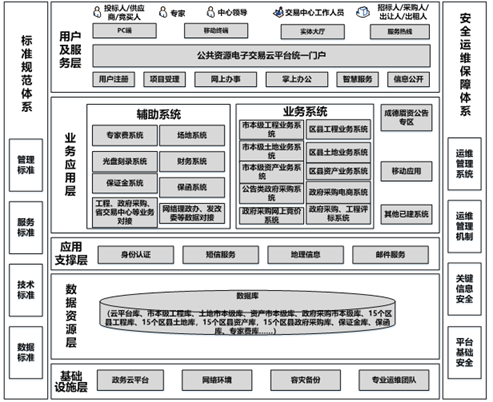 随着业务的发展，以及国家、省、市相关部门最新的政策文件和业务部门的需求，成都市云平台已经无法满足新需要，需要对成都市云平台进行升级。建设目标本次升级，将深入贯彻落实国家“放管服”改革要求，按照成都市智慧城市建设总体部署，结合成都市公共资源交易服务中心实际，针对当前信息化建设进程中的痛点、焦点和堵点，遵循“互联网+”思维，通过对成都市云平台升级建设，实现数据大融合、开标虚拟化、身份认证智能化，推动我市公共资源交易的标准化和智慧化，进一步优化我市营商环境，规范资源交易市场，打造公平公正平开、高质高效的公共资源交易智慧平台。服务内容及要求★系统功能描述1. 成德眉资一体化应用 （1）全省统一用户认证及CA互认改造，实现成德眉资用户共享、CA互认。①统一用户认证：A、主体用户需新增与四川省统一主体认证平台（以下简称“省平台”）的单点登陆与信息同步接口：当用户在省平台登录并授权后可选择“成都市公共资源交易服务中心”入口，通过单点登陆跳转到成都市云平台，并将省平台完善的基本信息和附件信息同步至成都市云平台。需新增“土地竞买人”角色用户在成都市云平台的信息完善功能：在同步省平台的基本资料以外，针对土地竞买人角色，需检测用户的必须资料是否完整，如缺失，需在云平台额外补充“出资构成内容章节的章程”、“承诺书”、“商业金融机构出具的资信证明”附件后才能在成都市云平台正常办理土地业务。B、云平台工作人员需升级现有的土地竞买人审核功能：升级后的功能需同时展示省平台同步过来的基本信息和土地竞买人在成都市云平台补充完善的信息。②CA互认按省平台统一的CA互认3.0(兼容IE及Chrome浏览器，下载地址：http://ggzyjy.sc.gov.cn/bszn/010004/20190701/9ad48a99-23af-4649-91f6-6a00c11c7546.html)的要求根据最新驱动完成涉及CA认证、CA签章、CA加解密模块的改造工作，需在新3.0驱动下保证所有模块的CA相关工作正常运行。2. 移动CA应用（1）移动登陆在成都市云平台登陆界面，新增移动CA登陆功能,该功能通过调用省平台统一移动CA验证接口进行验证，实现移动CA扫码认证登陆。（2）投标文件加密解密工程建设投标文件编制工具新增移动CA加密功能，通过调用省平台统一移动CA加密接口,实现扫码加密投标文件;工程建设不见面开标及电子开标新增移动CA解密功能，通过调用省平台统一移动CA解密接口,实现扫码解密投标文件。（3）电子签章工程建设投标文件编制工具、云平台答疑、在线合同签订需涉及电子签章的地方通过调用省平台统一移动CA签章接口，实现移动CA扫码签章。3. 移动业务处理应用 移动业务处理应用（微信小程序）主要实现的通用功能包括：移动大厅：各审批模块入库、待办事项、个人信息（姓名、部门、职务、头像）展示。待办提醒：通过微信统一消息模块，实时推送待办消息给本次建设的移动业务处理涉及的内部用户。具体业务功能包括：（1）保证金退还审批新增移动端保证金退还审批功能，该审批功能需与现有的PC端保证金退还审批功能共用审批数据，实现业务组长、业务副部长、业务部长、业务分管领导、财务经办人、财务副部长、财务部长、财务分管领导在移动端、PC端均可实现审批，相关页面包括待审批列表、已审批列表、审批详情。（2）保证金没收审批新增移动端保证金没收审批功能，该审批功能需与现有的PC端保证金没收审批功能共用审批数据，实现业务组长、业务副部长、业务部长、业务分管领导（工程电子保函到该节点即审批结束）、财务经办人、财务副部长、财务部长、财务分管领导在移动端、PC端均可实现审批，相关页面包括待审批列表、已审批列表、审批详情。（3）专家费支付审批新增移动端专家费支付审批功能，该审批功能需与现有的PC端专家费支付审批共用审批数据，实现业务组长、业务副部长、业务部长、业务分管领导、财务副部长、财务部长、财务分管领导在移动端、PC端均可实现审批，相关页面包括待审批列表、已审批列表、审批详情。（4）内部业务需求管理系统审批新增移动端内部业务需求管理系统审批功能，该审批功能需与现有的PC端内部业务需求管理系统审批共用审批数据，实现信息部工作人员、信息部部长、业务部长、业务分管领导（涉及数据查询/数据修改）、信息部分管领导、中心领导（涉及数据查询/数据修改）在移动端、PC端均可实现审批，相关页面包括待审批列表、已审批列表、审批详情。4. 数据仓库系统（1）新增数据采集及处理模块①数据源管理应兼容Oracle、MySQL、SQL Server、PostgreSQLDM、Gbase、GaussDB及国产数据库，Hadoop大数据平台，适配多种数据源，实现结构化和非结构化数据源管理。其中需要重点具备文件搬移与Excel、TXT文件解析、多级文件夹（目录）管理、流式数据接入功能，实现基于多级目录及内部数据资源的接入与实时增量同步。②数据抽取功能需支持Web页面的拖拉拽式数据交换管理，通过图、表的形式直观的了解数据ETL任务的情况，并进行任务的管理。A.需支持的组件库具备多种的ETL组件库，可实现数据抽取、关联、排序、去重、脱敏、清洗转换、聚合、装载功能；具备数据加密传输、系统配置导入和导出、异构数据库自动建表功能。B.数据抽取数据抽取至少应满足3大方面需求，一是具备基于日志的数据库实时增量数据抽取功能。二是具备基于日志的分布式数据库增量同步功能。三是基于例如触发器/时间戳增量抽取。单节点数据传输速度不低于100MB/s。具有数据处理过程中的样本测试功能，可对数据处理流程进行调试和预览。③作业管理应具有全图形化数据流、工作流、任务流的可视化配置。具有执行作业管理，批量创建作业功能,ETL任务同步时，批量作业具有一个任务管理多张表的数据同步,同步至目的库具有增加入库时间功能。需具备统一的数据接入过程的展现、监控和告警管理功能。具有完全基于WEB方式的实时监控功能，实时展现ETL运行状态，并发控制、异常监控、流程运行实例、历史实例。④任务调度具有实时、周期性自定义频率的任务调度。具有事件触发，手动执行方式控制流程的启动。对数据接入应能进行统一调度，具有手动调度方式以及定时调度方式。具有人工参与、自动化无人工干预的实时数据同步与批量数据同步多种场景。具有异常监控可在列表中或图形中分别查看节点异常的详细信息和概要信息。具有对单个或多个流程进行错误节点的恢复，异常恢复保证恢复的流程从异常点开始重新启动。具有可视化页面配置规则，直接配置执行引擎以及计划调度。具有在流程编辑视图中任务节点编排的变量自定义设置。调度过程预测预警，具备邮件告警、短信告警功能，具有自定义条件来发送邮件或短信告警。⑤数据处理功能具有逻辑清淅、操作便捷的可视化配置页面，通过系统的规则设置模块对离线的存量数据实现标准清洗、过滤、清洗转换数据的数据清洗功能，对实时数据能够进行标准清洗，具有配置异常数据的处理方式。清洗规则管理具有清洗规则在线管理、规则执行设置、配置规则导入导出功能；标准清洗具有根据数据定义智能生成清洗规则，如是否允许为空属性推荐出去重规则，根据值域为字典表推荐出字典标准化，根据值域为日期推荐出日期标准；标准清洗具有组件集成去除空白、空值过滤、正则校验、长度校验、去重清洗能力，并具有规则自定义，具有配置问题数据处理方式；数据过滤具有组件包括但不限于长度过滤、正则过滤、标准值域过滤、空值过滤、比较过滤；数据清洗具有组件包括但不限于类型转换、去除特定字符、大小写转换、数据脱敏、字典标准化、日期标准化、身份证校验转换、JS自定义清洗。（2）新增数据管控模块①整体概览具有整体情况概览功能，内容包括组织部门、项目空间、数据表、数据连接、任务、API接口相关汇总信息。②元数据管理元数据管理功能需支持Oracle、MySQL、SQL Server、PostgreSQL、DM、Gbase、GaussDB及国产数据库，具有元数据信息动态更新和元数据信息展示功能；具有元数据版本管理、差异比较，实现变化通知，通知内容应包括变更的具体内容；具有元数据自动编目，可自动归档到指定类目；具有元数据继承将元数据属性进行传递并具有定制需要继承的属性；具有元数据自动采集；具有元数据导入导出。③数据血缘功能具有全链路、字段级数据血缘分析和展示，具有对SQL进行语句解析生成血缘。可以根据数据库血缘，清晰的查看数据在不同系统间的流向，包括数据库系统、资源目录系统、应用系统，对于数据库系统，具有库级、表级血缘。可以基于血缘信息进行溯源分析和影响分析。④数据地图可视化功能具有可视化操作页面，基于数据地图的可视化页面可实现的操作包括但不限于以下内容：数据源设置：具有可视化建表和DDL建表；归类管理：具有以目录形式对数据表进行管理，能对数据表进行收藏，便于数据表查找归类；综合查询：具有按照多种条件组合查询数据表，查询条件包括但不限于目录名称、数据表名、数据表描述、业务标签、创建者、生命周期、大小、项目空间名、分区表属性；台账管理：具有数据台账相关内容的查询展示、编辑维护、导出操作，可展示数据从接入、治理、对外应用支撑、编目、应用使用各个环节的全景，具有定制展示环节以及每个环节展示的属性列表。⑤数据探查功能可通过数据库工具插件或sql语句，根据特定权限查询指定数据库表内容。具有字段推荐数据元，具有单表推荐和批量表推荐功能。⑥数据质量管理功能具有数据清洗全流程可视化配置管控能力，包括质量规则模板管理、质量任务管理、质量评估、质量预测预警、质量问题跟踪。质量规则模板管理具有多种质量规则模板管理的功能，且具有导入规则模板的功能，模板分类有内置规则、基于数据元的核验规则、自定义规则模板。默认内容规则具有空值校验、唯一性校验、值域校验、数据格式校验、身份证校验的内置规则；自定义规则模板的定义方式包括SQL/JS。质量评估具有批量配置评估对象和评估规则，定期输出评估报告，详细描述质量评估结果，评估报告具有PDF格式且可导出。质量监控流程具有数据清洗全流程的监控结果超阈值时阻断或放行清洗流程，出现质量问题后，可触发预测告警，告警形式包括但不限于邮件通知方式。质量问题跟踪应包括多种角色质量稽查，数据比对、质量评估、问题整改功能，具有质量工单流程管理。（3）新增API管理模块能够配置化开发API接口提高API上线的速度，针对所有API具有统一的上线和下线管理功能，根据上线的API能自动生成和更新对应的接口文档和自动化测试页面，对每个API实现不同的权限管理同时对API的每次调用进行相应的日志记录以及同时完成对应接口规范的更新。①数据源管理要求兼容Oracle、MySQL、SQL Server、DM、Gbase、GaussDB和国产数据库，适配多种数据源。②元数据集导入创建数据链接后能够通过勾选的方式对数据库对应的数据表结构进行导入。③动态SQL语句管理针对勾选对应的元数据集通过动态的SQL语句实现数据的获取或插入。④出入参数配置结合动态的SQL语句实现灵活的入参数和出参数配置以实现接口的正常输入输出。⑤API管理针对API能够提供统一的管理界面，实现API的上线、下线、日志查看、数据统计、权限管理功能。⑥自动化测试具有自动化测试页面及接口文档，通过配置化的方式实现接口的快速测试。（4）数据清洗全面梳理2013年公共资源交易服务中心成立以后的所有结构化和非结构化数据，制定《成都市公共资源交易服务中心数据规范（V1.0）》及《成都市公共资源交易服务中心数据对接规范（V1.0）》。①数据梳理要求参照《公共资源交易平台系统数据规范（V2.0）》、《成都市公共数据资源体系》以及《电子招标投标系统技术规范》的数据集表间逻辑、字段命名、数据类型、数据格式、值域规范，对中心2013年中心成立以来的所有数据库表进行梳理，形成《成都市公共资源交易服务中心数据规范（V1.0）》，该规范包含的数据集需严格按照《公共资源交易平台系统数据规范（V2.0）》的命名规则、数据类型、值域等规范制定，对于暂无指导的数据项，需参照规范的命名规则进行制定。②数据梳理范围本次数据梳理范围为2013年成都市公共资源交易服务中心成立以后积累的所有数据（含15个区（市）县分中心及成都市八城区使用成都市公共资源交易服务中心系统产生的数据），目前数据存储在Oracle数据库（数据库版本为12C）中，数据库现有租户44个。数据梳理范围包括但不限于以下系统（见表1）。表1 成都市公共资源交易中心数据梳理系统清单③数据梳理流程A.制定数据梳理方案，方案应包含数据梳理范围、梳理步骤、梳理方法、计划安排等内容。B.建立部门资料收集成都市公共资源交易服务中心各部门的资料信息，包括名称、内部机构，形成《部门信息表》，格式自拟，（可参考采购人网站www.cdggzy.com中“政务公开-中心概况”模块相关内容）。C.部门职能调查根据部门信息表等资料，对各部门及内设机构的工作职能、职责展开调查，并进行归纳总结，形成《部门职能调查表》（可参考采购人网站www.cdggzy.com中“政务公开-中心概况”模块相关内容）。D.信息系统调查根据《部门职能调查表》，开展采购人信息系统建设情况的调查。调查内容包括：系统名称、具体功能、开发商、交付日期、使用状况、当前运维状态、技术架构，形成《成都市公共资源交易服务中心信息系统梳理表》及系统功能框架图。E.数据的详细调查及梳理结合信息系统梳理表及系统功能框架图对采购人的所有数据进行详细调查并形成相应成果。a.调查现有数据存储主机系统的基本状况，具体内容包括：主机系统的硬件配置信息，例如：主机的型号、CPU的主频和数量、内存的大小、主机内置硬盘的大小、网卡的配置；主机操作系统的配置信息，例如：操作系统的核心版本信息、License信息、系统软件的安装信息、补丁集、文件系统的划分，操作系统核心参数的设置；磁盘阵列的配置信息，例如：盘阵的型号、物理磁盘的配置、存储空间的划分；基于高可用的系统配置策略，例如：系统双机热备的基本配置信息、系统切换策略；系统的备份策略，例如：操作系统的备份方式、频度，备份设备的基本配置、使用状况，备份介质、数据的有效性确认；主机系统的性能状况，例如：系统运行峰值期间，CPU、内存、兑换空间、磁盘IO的基本状况。b.调查存储历史数据的数据库系统的基本状况，具体内容包括：数据库的基本信息，例如：数据库软件的版本信息、补丁集，数据库软件的安装情况、数据库的系统日志；数据库存储空间的划分情况，例如：各个逻辑设备的大小、划分情况和存储操作特性，数据库和各个逻辑设备之间的对应关系，各个数据库的配置选项；数据库的参数配置信息；历年来，业务系统的数据增长情况；数据库性能状况；数据库的备份策略等。c.通过调查，整理出数据库每个租户中有多少张表，表中包含多少数据项，各数据项的名称，表与表之间的关系、非结构化文件管理存储现状进行调查，对所有系统的数据模式进行清理，整理出每一张库表在数据结构、完整性约束、索引、存储特性方面的完整信息及应用系统涉及的所有后台存储过程、存储函数、Trigger信息，同时结合系统功能情况，明确数据产生的时间、地点、后续用于哪些系统或功能、数据传输的方式，整理形成《数据资源调查明细表》，参照《公共资源交易平台系统数据规范（V2.0）》、《成都市公共数据资源体系》以及《电子招标投标系统技术规范》，整理形成《成都市公共资源交易服务中心数据规范（V1.0）》。d.对采购人的月报系统、慧眼系统、大数据系统、所有与外部单位对接的接口（包括与四川省政务服务与公共资源交易中心、成都市住建局、成都市发改委、成都市财政局、成都市网络理政办的数据接口）及云平台内部系统间的接口情况进行深入了解，保障形成的数据集能够直接应用于上述系统，并且形成《成都市公共资源交易服务中心数据对接规范（V1.0）》。上述系统所需数据均从工程建设、土地、资产资源、政府采购系统中分别获取，包含各类业务的项目从报件、受理、交易整个过程的数据。e.投标人对《数据资源调查明细表》、《成都市公共资源交易服务中心数据规范（V1.0）》、《成都市公共资源交易服务中心数据对接规范（V1.0）》进行汇总，形成《元数据说明表》（见表2）。表2 元数据说明表（５）在采购人的配合下，结合《成都市公共资源交易流程规范》，对照云平台系统、数据梳理情况，对各业务流程，规则，数据的产生、获取、利用情况梳理，形成《成都市公共资源交易服务中心业务规范》。将历史数据按新数据规范完整导入数据仓库，并对导入数据进行数据核对并通过数据验收。数据迁移工作需要将现有的各系统的历史数据进行迁移，为保证数据转换的准确性和正确性，数据梳理完成后，投标人应严格按照历史数据迁移方案完成数据转换、校验及迁移工作。数据迁移方案，应包括数据迁移工作内容，计划安排，数据安全性、一致性保障制度，应急管理制度。A.数据转换分析新旧系统在数据模式上的差异，清理出两者之间的对应关系，重点完成以下几个方面的任务：（a）参照新数据库系统的数据模式设计，建立新旧系统在数据模式之间的对应关系；（b）运行数据转换程序或脚本，用于新旧系统之间的数据转换；（c）搭建测试环境，测试数据转换程序和脚本的正确性和可靠性。在确保数据转换正确、可靠的基础上，考虑数据转换程序或脚本的运行效率。B.数据校验数据校验阶段，目的在于通过数据校验及时发现数据迁移过程中的错误，确保新旧数据的一致性。在数据校验阶段，需要重点完成以下几个方面的任务：（a）设定校验目标和内容，确定哪些表的哪些字段需要进行数据校验，数据校验的方法。（b）为新旧系统分别编写用于数据校验的程序或脚本；（c）搭建测试环境，检验数据校验程序或脚本的正确性和有效性。（６）历史数据导入历史数据导入是数据迁移的最终实施阶段，在该阶段，主要完成以下几个任务：（a）搭建新数据库系统所需的系统平台。采购人准备专用的数据迁移服务器，用于数据库软件的安装；投标人负责提供并安装数据库软件，投标人应提供与国产数据库更加适配的数据库产品，并配置新的数据库系统，例如：配置新数据库表，根据新的数据库表设计，创建新的数据表；（b）运行数据库的相关命令，检查数据库系统的完整性和数据一致性；（c）执行操作系统完整备份；（d）执行数据库系统完整备份；（e）运行数据转换程序或脚本，将原有系统的业务数据导出至数据迁移服务器；（f）在原有主机系统上运行数据校验程序或脚本，生成数据校验记录；（g）运行数据转换程序或脚本，把数据迁移到新设计的库表；（h）在运行数据校验程序或脚本，生成数据校验记录；（i）对比新旧系统的数据校验记录，检查确认数据迁移的有效性。5、工程建设类项目业务系统升级（1）项目受理子系统升级①公告项目受理现状描述：公告审核页面分三个部分：公告、项目、标段，审核需分别查看所有详情页面，但同时只能打开一个弹出窗口。审核时需来回查看各种信息，操作繁琐，极为不便。特别是多项目、多标段的公告情况更为突出。优化内容：将公告信息、项目信息、标段信息整合到一个页面展示，每类信息可点击展开、折叠详情；对于退回重复提交公告项目信息，系统自动进行对比验证，将已变更信息醒目展示。②标段复审受理现状描述：标段复评受理包含复评时间，现系统是跟据招标人填写的复评时间自动进行评标房间预定，但生成的评标房间不符合实际，且系统过了评标开始日期无法修改房间。优化内容：取消系统自动预定评标房间，新增复评通过后，工作人员人工预定评标室的功能。系统默认复评预定房间开始时间为复评时间，并且评标室房间在未开始评标前允许修改。③省网数据推送管理现状描述：省网上报数据如项目信息、交易项目信息、标段信息、招标公告、变更公告、结果公示（5个节点）、合同公示、流标公示、终止公告都为系统后台异步推送，工作人员在页面节点状态可能长期处于上报中（审核中），并且不知对应节点信息是否已上传成功。优化内容：建立省网数据推送管理功能，将省网后台异步推送数据实时展示在该功能页面中，工作人员可以实时监控上传情况，如上传成功、上传时间、上传失败原因，其中监控数据包含所有应上传至省网的数据。如遇省网不可抗力因素如网络问题还需重新上传的，该功能应具有重新推送省网数据功能。④报件审核状态本模块招标人可以实时查看报件后项目受理状态及审核历史等。现状描述：招标人提交公告、补遗等，只能看见已提交、已生效两个状态。交易中心审核完成后，招标人无法知晓，经常电话咨询目前审核状况。优化内容：招标人能查看所有审核历史；新增向云平台推送状态接口。⑤评标结果发布现状描述：目前缺乏已发布评标结果更正审批处理流程。优化内容：建立已发布评标结果更正审批处理流程；新增已发布评标结果更正申请；新增已发布评标结果更正审核。（2）云平台相关改造①新增交易见证书现状描述：工程建设项目评标完成后，现在系统暂未生成交易见证书。优化内容：A.业务流程：工作人员完成电子签章后提交至部门副部长审核，审核通过后发送给招标人（代理机构）。审核不通回退至提交人。B.业务规则：评标结果审核通过后，根据交易证明书模板系统抓取数据自动生成该标段的交易证明书，数据推送至“交易证明书签章”功能。工作人员打开该页面，点击签章进入签章页面，签章完成后可在该页面提交审核，未完成签章不能提交。审核人员打开“交易证明书审核”功能，选择需审核的标段，点击审核可预览交易证明书，在该页面点击审核通过或者审核不通过。审核通过直接推送给招标人（代理机构）审核不通过（需输入理由）原路退回给工作人员，交易证明书为未签章前状态，工作人员可重新签章再次提交审核。流标项目不生成交易证明书。复议的项目需要重新生成交易证明书，标段名称后应具有（复议）标识。C. 界面展示（模板需有交易中心底纹）：交易证明书签章、审核页面展示字段：标段名称、开标日期、评标完成时间、评标方式、招标人、代理机构、审核状态（未操作、已提交、审核通过、审核不通过）。可查看详细操作历史：操作人、时间、操作、审核意见。检索字段：标段名称、开标日期、评标方式、招标人、代理机构。筛选字段：状态（默认为全部）。可按检索结果导出EXCEL表。列表排序：按评标完成时间倒序排列。审核不通过第一顺位、依次为未操作、已提交、审核通过。（3）保证金管理子系统现状描述：投标人基本户变更后，需手工查询该投标人是否有未退保证金，如有则需变更对应信息（户名、账号），保证金才能正常退还。因系统中目前无关联信息，也不提示，经常造成投标人变更主体信息后，保证金退还有银行退票的现象。优化内容：云平台在投标单位基本户变更审核通过后，推送变更信息只保证金管理子系统，业务系统根据单位代码判断是否存在未退保证金，如果存在系统自动进行变更；建立基本户变更接收接口，云平台提供投标人基本户变更基础数据和变更附件信息；业务系统根据变更信息生成缴费信息修改记录，并且将修改记录及修改附件推送至财务系统，以方便财务进行变更凭证导出。（6）保函对接系统本次优化在原有的电子保函系统中，增加保函自助对接平台，提供高效方便的功能帮助各金融机构完成所有接口的对接，同时增加完善的用户信息及各单位接口信息的管理功能，方便信息及时更新。①保函机构自助对接功能金融机构自助对接平台及相关信息管理页面，金融机构可以通过该系统新增、完善接口地址、公钥，公司名称及logo相关信息，同时可以通过平台自助完成所有接口的调试工作。②管理员功能A.账号管理包括账号的新增、暂停或启用、正式环境入口管理、重置密码、保函展示预览功能。B.接口管理包括测试接口管理、正式接口管理。C.文档管理通过该模块对对接文档、对接流程文档性质的文件进行管理。D.上线审批对金融机构的上线进行审批，审批过程需可看此金融机构各接口的自助测试日志，结果辅助审批的信息。③保函自助测试A.金融机构信息维护金融机构拿到账号后首次登录需要进行信息维护。B.接口测试包括测试大厅、建立测试项目、保函申请、截至时间查询、保函递交、保函信息查询、保函退还、保函索赔。C.上线申请完成所有测试以后金融机构可以发送上线申请要求至管理员审批。（7）不良行为记录系统升级现状描述：目前云平台的不良行为记录未与成都市工程建设项目招标投标行政监督平台对接，同时暂无相关的统计报表功能。优化内容：本次优化提升将在原有系统的基础上实现与成都市工程建设项目招标投标行政监督平台的对接工作，同时根据监督平台的不良行为码表对现有的不良行为信息管理页面进行相应的改造升级，同时新增上报监督平台功能。①不良行为记录管理根据最新对接的不良行为码表对管理界面信息相应功能进行升级。②不良行为查询根据最新对接的不良行为码表对不良行为查询功能进行升级。③不良行为信息上报选中需要上报的不良信息或指定的时间段，选择上报，即可将选中的不良行为信息或该时间段所有不良行为信息上报至成都市发改委。④对接接口工程建设不良行为记录对接发改委成都市工程建设项目招标投标行政监督平台。⑤不良行为统计报表系统对记录的不良行为信息进行统计，统计的条件包括根据设定的时间段，按照不良行为类型、不良行为记录、责任单位不良行为记录、责任人不良行为记录分类生成统计报表，统计结果包括常规数据报表和图形化报表形式进行展示。系统还应提供统计报表的打印和导出功能。（8）门户网站全文检索现状描述：目前云平台门户网站只能提供检索所有业务类的公告并且只能查标题，不具备全文检索功能，不利于交易主体用户在网站上查询相关信息，不利于提升服务水平。优化内容：门户网站本次优化提升将新增全文检索功能，具有全站内容聚合检索、指定栏目内检索。具有一键同时搜索各种格式的内容（新闻、图片、视频、政务公开、业务办理），针对不同的搜索项（文章、图片、视频）显示不同的搜索结果页视图。全文检索可以通过增量更新索引和自动定时索引，实现新加入的信息内容更新至索引文件中并可以被检索到。门户网站全文检索可提供拼音检索、分类导航搜索、简单搜索、高级搜索、模糊搜索、相关推荐、查询意图分析、智能引导、百姓体匹配功能。具体功能描述如下：门户网站本次优化提升将新增全文检索功能，具有全站内容聚合检索、指定栏目内检索。具有一键同时搜索各种格式的内容，针对不同的搜索项显示不同的搜索结果页视图。全文检索可以通过增量更新索引和自动定时索引，实现新加入的信息内容更新至索引文件中并可以被检索到。门户网站全文检索应提供搜索索引创建更新、拼音检索、分类导航搜索、简单搜索、高级搜索、模糊搜索、相关推荐、查询意图分析、智能引导、百姓体匹配功能。①搜索索引创建更新为了让全文搜索引擎顺利工作，需把现有的数据通过索引的方式导入搜索引擎的工具，包括了历史数据和以后业务产生的数据，包括索引创建、索引更新。②拼音检索拼音检索具有仅仅知道搜索词的音而不知具体文字的检索。③分类导航搜索可按多级类目提供信息的导航和搜索服务。④简单搜索通过关键词进行简单搜索。⑤高级搜索输入相关搜索命令进行综合条件搜索。⑥模糊搜索输入短语、句子自然语言进行模糊检索。⑦相关推荐与检索词相关的推荐显示。⑧查询意图分析对查询意图进行分析，从而返回更好的搜索结果。⑨智能引导对于经常性输入错误的词语，提供自动纠错功能。⑩百姓体匹配百姓体匹配搜索。（9）专家费系统优化①专家费核算现状描述根据《川评管〔2016〕1号》的相关要求，工程建设项目对跨市（州）评标专家的交通费应按500元/次的标准支付。由于中心现评标专家费管理系统在核算专家费时，系统默认交通费为200元/次，且无法直接修改。优化内容系统将现有专家费拆分为交通费+评标费+其它费用，且交通费根据项目类型（建设、采购）进行系统默认，由工作人员进行交通费的修改；根据评审时间算出来的评审费用是不能修改的；将现有2张专家劳务费签字确认表合并成一张表；取消签字确认表上传限制。②专家库现状描述目前专家入库规则是按专家身份证号进行匹配入库，然而在专家入库时根据身份证号判断会出现专家姓名不一致情况，但已入库专家可能进行评标但系统无法进行自动修改。优化内容新增已入库专家修改申请功能，实现对专家姓名进行修改，且对应修改该专家所有相关信息；新增已入库专家修改审核功能。③专家开卡检测现状描述现有开卡检测流程为个税计算之后，会出现个税计算后但开卡异常无法发放的情况。优化内容1）开卡核查提前到生成批次前。将系统中能在本月发放的专家劳务费自动生成开卡核查表，计财组出纳人员导出开卡核查，与银行核对；2）卡检测实行自动分类，仅成都银行生成开卡检测表，其他银行不生成检测表；3）增加专家开卡线上检测功能，与成都银行进行对接处理，新增专家费卡验证请求接口和专家费卡验证结果查询接口。④个税计算现状描述现有系统个税计算为业务批次数据，并且个税计算按月合计算税不符合《个人所得税扣缴申报管理办法（试行）的公告》第八条规定。优化内容将能发放的专家数据按身份证号进行合并不在按月进行合并，个税计算公式无变化，合并规则需要提前判断是否扣税，已扣税专家费用信息将直接进入发放批次资金池。⑤异常资金池现状描述现有异常资金池无法进行分类查询，不能导出，并且异常类型来源不足只有未开卡和卡异常。优化内容无法发放专家数据放入异常资金池。将不能发放的专家劳务费放入异常资金池，但这部分人员当月不计算个税，待能发放月份再进行计算个税；优化异常资金池能分类查询。在评标费用下能按工程建设和政府采购分别展示，增加可导出功能。⑥专家开卡导入现状描述现有开卡导入功能无法查看导入日志，并且未按导入日期排序。优化内容增加专家开卡信息导入预览和确认功能。在导入专家开卡信息后，先展示导入人员信息，经办人通过展示的人员信息进行检查，确认导入的信息无误后再点击确认键，完成导入工作；增加评标专家开卡信息导入时间。新增的导入时间，变更时留痕，不直接覆盖。⑦批次发放申请现状描述现有发放批次申请不能进行发放数据预览，并且无法对发放批次进行导出操作。优化内容增加生成发放批次导出。财务部门经办人在生成本月发放批次后可直接导出，便于与税务系统核对专家个税；修改批次发放申请功能，新增个税表导出、审核历史查询、发放清单查看功能。⑧专家费查询现状描述现有专家开卡信息登记方式只有成都银行，并且个税规则变更后微信端功能已无法正常使用。优化内容新增微信端专家开卡登记功能，通过关注中心的微信公众号，在专家劳务费查询功能里增加专家登录后自主进行银行卡号和开户银行的增加或修改功能；新增由业务部门在业务系统中录入专家个人银行卡信息功能；新增未发放金额查询，未发放评标明细。⑨专家费发放现状描述现有专家费发放功能还是线下发放，为强化电子支付，保留现有支付方式情况下，增加专家劳务费线上支付功能，由出纳根据实际情况选择使用。优化内容新增出纳专家劳务费线上发放功能，同时保留线下发放；新增与成都银行对接的专家费付款申请接口和付款结果通知接口。（说明：投标人应按招标文件3.3.4承诺函的格式及要求提供承诺函。）★免费运行维护服务要求一、免费运维服务总体要求投标人须提供整体系统上线运行及终验合格之日起1年的7*24小时的免费运行维护服务。投标人对系统软件服务时应不影响系统的正常运行。同时应为县（区）用户提供与市本级相同的免费运维服务，包括邮件、电话、远程维护和驻场服务（不需为县区用户提供驻场服务），驻场场地由采购人提供，相关运维人员在项目运维开始时入场，投标人接到故障通知时，在15分钟内给出响应和工作安排，同时安排的技术人员在1小时内到达现场，在2小时内修复相关问题，保证系统能正常运行。应在系统上线运行后每月针对系统运维工作出具书面运维报告，服务期满出具年度运维报告，均作为合同到期时的考核依据。运维报告要体现出日常维护记录，巡检记录，应急异常处理记录，系统运行状况信息。在免费运维期内，若CA互认3.0驱动进行升级需按最新驱动进行免费升级改造。在免费运维期内，若《公共资源交易平台系统数据规范（V2.0）》、《成都市公共数据资源体系》、《电子招标投标系统技术规范》及《成都市公共资源交易流程规范》有新版本时，需免费按照新版本要求进进行调整。在免费运维期内，若工程建设、土地矿权、资产资源、政府采购四大业务内有新进项目或四大业务外有新进业务，需免费按数据梳理要求进行梳理并完成相关资料的填写。在免费运维期内，若有《成都市公共资源交易服务中心数据规范（V1.0）》要求以外的新增接口，需免费通过本项目的API管理工具完成接口对接，同时新接口按数据梳理要求进行梳理并完成相关资料的填写。二、免费运维服务具体要求。投标人提供功能运维方案，应包含优化完善、技术支持、常规巡检内容。优化完善：一是适应性优化。当软件外部环境或数据环境发生变化，开发与第三方软件联通的接口，修改软件以适应变化。在开发与第三方软件接口时，不得收取采购人及第三方任何费用。二是改正性维护。在软件使用过程中识别和纠正软件错误，改正软件功能及性能方面的缺陷。三是免费系统升级，因相关政策或工作要求发生变化导致系统或相关对接接口需要调整的，需免费对系统进行升级。四是需求响应速度及时，运维期间，针对采购人提出的软件优化完善需求，投标人需在3个工作日内响应采购人需求且需在15个工作日内制定系统具体的优化完善计划，在明确计划的5个工作日内启动计划。技术支持：主要包含技术指导、数据查询、应急处理。一是技术指导。指导用户正确使用本系统。若系统出现问题或故障，投标人应进行故障处理和软件更新。二是数据查询。满足现有功能无法支持的数据查询、数据统计、权限调整技术需求。三是应急处理。应急异常处理主要是指在一些突发情况下的应急处理工作，包括：系统故障，系统遭到恶意攻击、中毒后的处理，以及配合市交易中心业务人员处理相关的突发事件。常规巡检：常规巡检主要包括日常巡检和定期巡检。日常巡检包括对系统功能、系统时间方面的日常检查。定期巡检包括对系统所有服务的运行状态、对各系统对外接口服务的检查方面进行检查，定期巡检频次为每周一次。（说明：投标人应按招标文件3.3.4承诺函的格式及要求提供承诺函。）★知识产权要求一、投标人应保证在本项目使用的任何产品和服务（包括部分使用）时，不会产生因第三方提出侵犯其专利权、商标权或其它知识产权而引起的法律和经济纠纷，如因专利权、商标权或其它知识产权而引起法律和经济纠纷，由投标人承担所有相关责任。二、采购人拥有本项目实施过程中产生的知识成果及知识的所有权。三、投标人需提供开发接口和开发手册技术文档，采购人拥有永久使用权（含采购人委托第三方在该项目后续开发的使用权）。四、本项目开发的系统所有权归采购人，若部分系统或功能涉及第三方软件的采购人应免费使用。采购人享受该软件的永久无偿使用权且无授权点位和用户数量限制。（说明：投标人应按招标文件3.3.4承诺函的格式及要求提供承诺函。）★功能需求开发要求投标人应在每项功能开发前提供功能需求方案及功能原型图并由采购人确认后方可开发。（说明：投标人应按招标文件3.3.4承诺函的格式及要求提供承诺函。）★保密要求投标人应对采购人提供的数据、资料、文件以及项目实施过程中所形成的所有原始资料及代码，系统管理人员及维护人员的用户名及初始密码及从采购人获悉的其它采购人认为应当保密的信息进行保密。（说明：投标人应按招标文件3.3.4承诺函的格式及要求提供承诺函。）性能要求根据公共资源交易云平台现有硬件支撑能力，并结合软件应用需求，将平台的性能指标设计如下：1.总体性能目标：（1）应用系统 7×24 小时运行；（2）年平均故障时间≤8 小时；（3）平均转换时间≤8 小时（应用主机系统的变更切换时间）；（4）应用系统宕机后平均恢复时间≤15 分钟；（5）操作系统宕机后平均恢复时间≤60 分钟。2.移动CA应用（1）扫码登陆识别响应时间≤2秒。（2）扫码加解密识别响应时间≤2秒。（3）扫码签章识别响应时间≤2秒。3.移动业务处理应用（1）登陆相关界面时间≤3秒。（2）页面数据加载时间≤3秒。（3）页面数据提交时间≤秒。4.数据仓库系统（1）支持同时在线的作业数量≥1000个。（2）页面数据加载时间≤5秒。（3）页面数据提交时间≤5秒。5.保函对接系统（1）支持同时在线用户≥100人。（2）页面数据加载时间≤5秒。（3）页面数据提交时间≤5秒。（4）接口测试中我方提供的调取接口响应时间≤2秒。6. 全文检索（1）数据检索时间≤2秒。培训要求投标人应提供详细的培训计划。并通过对相关人员进行技术培训，相关人员能够掌握应用软件的使用和一般性维护工作，以满足系统建成后正常运行、维护和技术支持的需求，并能自行完成系统用户配置、系统运行状况监督和管理、系统故障分析和日常处理工作。培训计划应包括“培训目标及培训对象”、“培训原则”、“培训组织及培训方式”、“培训内容和计划”、“培训质量保障”方面。★其他服务要求投标人提供的所有相关证件、业绩证明需真实有效，采购人有权在签订合同前验证投标人所提供内容的真实性，如发现提供虚假信息，采购人有权拒绝与投标人签订合同。（说明：投标人应按招标文件3.3.4承诺函的格式及要求提供承诺函。）★系统功能上线时间要求一、成德眉资一体化应用、移动业务处理应用、工程建设类项目业务系统升级（除门户网站全文检索外）、不良行为记录系统升级、专家费系统优化需在签订合同后90个日历日内完成上线。二、移动CA应用、保函对接系统需在签订合同后180个日历日内完成上线。三、数据仓库系统中的（4）数据清洗部分在签订合同后300个日历日内完成。四、数据仓库系统（除（4）数据清洗部分外）、门户网站全文检索需在签订合同后540个日历日内上线。（说明：投标人应按招标文件3.3.4承诺函的格式及要求提供承诺函。）人员配置要求一、开发期间项目人员要求（一）★配备一名项目负责人和一名技术负责人负责本项目开发阶段各项任务的具体组织实施，不得同时承担其他工作，其如需更换项目负责人和技术负责人需向采购人申请更换同类/同级别人员，并取得采购人同意后方可更换。（说明：投标人应按招标文件3.3.4承诺函的格式及要求提供承诺函。）（二）项目负责人应全权对参与本项目的技术人员进行统一管理和调配，并负责与项目工作组保持联系，及时沟通。项目负责人的具体要求如下：（1）项目负责人应熟悉采购人工作的组织机构、信息管理体制和业务发展状况，同时有信息化项目的管理经验和项目开发测试经验，能够在项目建设过程对系统进行全方位的规范和管理，并具有信息系统项目管理师证书、软件测试工程师证书、PMP 管理专业人员资格认证证书。（2）有较好的文字表达能力、沟通协调能力。（三）项目技术负责人应配合项目负责人对参与本项目的技术人员进行统一管理和调配，完成项目的技术实施和管理工作。项目技术负责人的具体要求如下：（1）项目技术负责人应熟悉主流信息系统开发技术、信息管理体制和信息安全技术，能结合采购人的现有系统统筹的去对新老系统进行一个整体的设计，保证系统的新建和升级能顺利完成，具有软件设计师证书。（2）有较好的技术研发能力、技术管理能力。二、免费运行维护期的人员要求（一）★在项目免费运行维护服务期内，配置一名售后服务经理以及不少于 2 人的运维保障人员(售后服务经理、运维保障人员应为参与本项目开发的开发人员)进行驻场运维，驻场场地由采购人提供，采购人将对运维保障人员驻场情况进行考勤（9：00-17：00），其如需更换运维保障人员需向采购人申请更换同类/同级别人员，并取得采购人同意后方可更换。（说明：投标人应按招标文件3.3.4承诺函的格式及要求提供承诺函。）（二）运维期间售后服务经理要求售后服务经理负责运维阶段的各项工作的沟通协调并对该项目的系统架构和系统设计熟悉，根据项目情况评估需求或问题并安排对应的技术人员对需求或者系统问题进行升级或者修复。售后服务经理具体要求如下：（1）售后服务经理应具有熟悉本次开发的各系统的详细情况，并同时有具有ITSS架构师及IT服务项目经理证书。（2）具有较好的问题发现能力、沟通能力及协调安排能力。商务要求服务地点成都市公共资源交易服务中心。★考核标准及办法一、内部验收采购人按系统功能上线时间要求，以系统为单位分阶段对其功能模块或者文档资料按招标文件要求进行内部验收（验收内容详见表3）。表3成都市公共资源交易中心项目验收明细清单二、初验当所有系统完成开发并完成内部验收以后，由投标人向采购人提出初验申请、填写项目初验申请表。由采购人组织监理、第三方测评单位对所交付的系统初验，监理出具监理报告，第三方专业测评机构出具的系统测评报告。初验合格后，项目进入整体试运行期，试运行期为45个日历日。三、终验初验试运行期45个日历日后，且试运行期间所有功能、性能指标达到双方确认的技术规范要求时，由投标人向采购人提出终验申请、填写项目终验申请表。由采购人组织监理、第三方测评单位、专家对所交付的系统终验，监理出具监理报告，第三方专业测评机构出具的系统测评报告，专家出具评审意见。（说明：投标人应按招标文件3.3.4承诺函的格式及要求提供承诺函。）★付款方式第一次：采购人在合同签订并收到投标人提交的书面付款申请及发票后5个工作日内向投标人支付合同总金额的30％。第二次：投标人完成成德眉资一体化应用、移动业务处理应用、工程建设类项目业务系统升级、不良行为记录系统升级、专家费系统优化功能上线并通过内部验收合格后，采购人收到投标人提交的书面付款申请及发票后5个工作日内向投标人支付合同总金额的30%。第三次：项目终验合格后，投标人向采购人支付合同金额的10%作为质保金，采购人收到投标人提交的书面付款申请、发票、验收合格证明书以及质保金之后10个工作日内，采购人向投标人支付合同总金额的40%。采购人在质保期（终验合格之日起一年）到期系统正常运行并收到投标人提供的质保金收据后10个工作日内退还质保金。（说明：投标人应按招标文件3.3.4承诺函的格式及要求提供承诺函。）★违约责任一、根据系统功能上线时间（以投标人承诺时间为准），投标人延期交付系统各功能板块功能的，每延期一月支付合同总额的2‰作为违约金（支付违约金或损失赔偿额的计算方法）。因投标人延期交付系统超过三个月的，应终止合同，并由投标人退还采购人已支付费用，同时赔偿采购人损失。二、投标人在履行合同过程中的疏忽、失职、过错故意或者过失原因给甲方造成损失或侵害，包括但不限于甲方本身的财产损失，由此而导致的甲方对任何第三方的法律责任，投标人对此均应承担全部的赔偿责任。三、系统内功能模块或文档资料未通过内部验收的，投标人需在15个日历日内完成对验收不通过的功能模块或者文档资料的整改。整改期超过15个日历日的，每超过1个日历日扣除合同金额2000元。四、初验不通过、则投标人应整改，整改期限为30个日历日。整改期超过30个日历日的，每超过1个日历日扣除合同金额5000元，如超过60个日历日都不能完成整改，采购人有权终止合同，投标人应退还采购人已支付费用。五、终验不通过、则投标人应整改，整改期限为30个日历日。整改期超过30个日历日的，每超过1个日历日扣除合同金额5000元，如超过60个日历日都不能完成整改，采购人有权终止合同，投标人应退还采购人已支付费用。六、在运维过程中，驻场人员须遵守采购人相关工作制度，并按照运维要求开展运维工作，如果违反相关规定的，应按照规定进行处理：（一）出现系统问题未在15分钟未做出明确响应和安排的，应当按每次扣除质保金总额的0.5%；如需现场服务的，具有解决故障能力的工程师未在1小时到达现场的，应当按每次扣除质保金总额的2%；除不可抗拒因素导致的系统问题在2小时内未解决的，应当按每次扣除质保金总额的4%。（二）驻场运维期间出现运维人员不在岗的，应当按每人每次扣除质保金总额的0.5%。（三）采购人对履约情况实行向中标单位书面通报（如不遵守采购人相关管理规定适用通报的情形），每通报一次扣除质保金总额的0.5%。（四）未按期响应采购人提出的软件优化需求或未按期制定优化完善需求计划的，每次扣除质保金总额的1%。（五）未按期出具月度运维报告，每次扣除质保金总额的1%，未按期出具年度运维报告，扣除质保金总额的5%。（六）因功能运维、调整、数据查询/修改和系统用户的权限设置操作失误对业务造成影响的，被业务部门和外部用户投诉的，每次扣除质保金总额的1%。（七）甲方未按时支付合同款项的，每逾期一个月，向投标人支付合同总金额千分之二的违约金。（说明：投标人应按招标文件3.3.4承诺函的格式及要求提供承诺函。）最高限价★本项目最高限价为人民币374.5万元，投标人投标报价高于最高限价的，则其投标文件将按无效投标文件处理。 其他要求一、★在评标过程中，评标委员会认为投标人投标报价明显低于其他通过符合性审查投标人的投标报价，有可能影响产品质量或者不能诚信履约的，评标委员会应当要求其在合理的时间内提供书面说明，必要时提交相关证明材料。投标人提交的书面说明、相关证明材料（如涉及），应当加盖投标人（法定名称）电子签章，在评标委员会要求的时间内通过云平台进行递交，否则无效。如因断电、断网、系统故障或其他不可抗力等因素，导致系统无法使用的，由投标人按评标委员会的要求进行澄清或者说明。投标人不能证明其投标报价合理性的，评标委员会应当将其投标文件作为无效处理。二、★为本项目提供的所有服务符合现行的强制性国家相关标准、行业标准。（说明：投标人应按招标文件3.3.4承诺函的格式及要求提供承诺函。）三、投标人具有有效的GB/T19001系列或ISO9001系列质量管理体系认证证书。四、投标人具有有效的GB/T22080系列或ISO/IEC27001系列信息安全管理体系认证证书。五、投标人具有有效的GB/T24405系列或ISO/IEC20000系列信息技术服务管理体系认证证书。六、投标人具有CCRC信息安全服务资质认证三级及以上证书(软件安全开发)。七、投标人具有CCRC信息安全服务资质认证三级及以上证书(信息系统安全集成)。八、投标人具有CCRC信息安全服务资质认证三级及以上证书(信息系统安全运维)。九、投标人具有CMMI3级及以上软件成熟度认证证书。资格性审查资格性审查由采购人组建的资格审查小组依据法律法规和招标文件的规定，对投标保证金(市公资交易中心出具的《成都市政府采购项目供应商参与及保证金交纳情况表》或投标人递交的投标保函)、投标文件中的资格证明等进行审查，以确定投标人是否具备投标资格，并出具资格性审查报告。资格性审查时因断电、断网、系统故障或其他不可抗力等因素，导致资格审查小组无法通过系统阅读投标文件进行审查的，待系统恢复后继续审查。出现上述情况时，市公资交易中心将以电子邮件形式通知各投标人。资格性审查标准见下表：注：一、以上每一项结论均为“通过”的，则投标人的投标文件通过资格性审查；如有其中任意一项结论为“不通过”的，则投标人的投标文件按无效投标文件处理。如果资格审查小组认为投标人有任意一项不通过的，应在资格性审查报告中载明不通过的具体原因。二、“信用中国”和“中国政府采购网”网站查询结果，将以纸质截图或将截图保存至电子介质的形式留存。三、投标人的投标文件资格性审查时被判定为无效的，市公资交易中心将通知投标人（以短信、现场公示、电话、“政府采购云平台”等任一方式）。投标人如对资格审查结论有异议的，应及时向市公资交易中心反馈意见。市公资交易中心将及时告知资格审查小组。（说明：无论投标人是否收到通知或提供反馈意见，均不影响资格审查和评标工作，且市公资交易中心对此将不承担任何的责任。投标人对资格审查结论有异议的，其反馈意见仅限于资格审查小组对资格审查结论的正确性进行复核，避免出现审查错误。）四、通过资格性审查的供应商＜3名，采购失败。评标办法总则根据《中华人民共和国政府采购法》、《中华人民共和国政府采购法实施条例》和《政府采购货物和服务招标投标管理办法》等法律规章，结合采购项目特点制定本评标办法。评标工作由市公资交易中心负责组织，具体评标事务由采购人或市公资交易中心依法组建的评标委员会负责。评标委员会由采购人代表和评审专家组成。评标工作应遵循公平、公正、科学及择优的原则，并以相同的评标程序和标准对待所有的投标人。评标委员会按照招标文件规定的评标程序、评标方法和标准进行独立评审，并独立履行下列职责：熟悉和理解招标文件；审查、评价投标文件是否符合招标文件的商务、技术等实质性要求；对投标文件进行比较和评价；根据需要要求采购人对招标文件作出解释；根据需要要求投标人对投标文件有关事项作出解释或者澄清；确定中标候选人名单，以及根据采购人委托直接确定中标人；起草评标报告并进行签署；向采购人、市公资交易中心或者财政、监察等有关部门报告或举报非法干预评标工作的行为；向采购人、市公资交易中心或者有关部门报告评标中发现的违法行为。法律、法规和规章规定的其他职责。评标过程独立、保密。投标人非法干预评标过程的行为将导致其投标文件作为无效处理。评标委员会决定投标文件的响应性依据投标文件本身的内容，而不寻求外部的证据，招标文件有明确约定的除外。七、评标委员会发现招标文件表述不明确或需要说明的事项，可提请采购人和市公资交易中心书面解释说明。评标方法  综合评分法。评标程序符合性审查符合性审查由评标委员会依据招标文件的规定，从投标文件的有效性、完整性和对招标文件的响应程度进行审查，以确定是否对招标文件的实质性要求作出响应。在投标文件符合性审查过程中，如果出现评标委员会成员意见不一致的情况，按照少数服从多数的原则确定，但不得违背政府采购基本原则和招标文件规定。符合性审查标准见下表（按以下顺序审查）：一、以上每一项结论均为“通过”的，则投标人的投标文件通过符合性审查；如有任意一项结论为“不通过”的，则投标人的投标文件按无效投标文件处理。如果评标委员会认为投标人有任意一项不通过的，应在符合性审查报告中载明不通过的具体原因。二、投标人的投标文件符合性审查时被判定为无效投标文件的，市公资交易中心将通知投标人（以短信、现场公示、电话、“政府采购云平台”等任一方式）。投标人如对评审结论有异议的，应及时向市公资交易中心反馈意见。市公资交易中心在评审结束前将收到的反馈意见及时告知评标委员会。（说明：无论投标人是否收到通知或提供反馈意见，均不影响评标委员会的评标工作，且市公资交易中心对此将不承担任何的责任。投标人对评审结论有异议的，其反馈意见仅限于评标委员会对评审结论的正确性进行复核，避免出现评审错误。）三、通过符合性审查的供应商＜3名，本项目采购失败。解释、澄清有关问题评标过程中，评标委员会认为招标文件有关事项表述不明确或需要说明的，可以提请市公资交易中心书面解释。市公资交易中心的解释不得改变招标文件的原义或者影响公平、公正，解释事项如果涉及投标人权益的以有利于投标人的原则进行解释。对投标文件中含义不明确、同类问题表述不一致或者有明显文字和计算错误的内容，评标委员会应当要求投标人作出必要的澄清、说明或补正，并给予投标人必要的反馈时间。投标人应当按评标委员会的要求进行澄清、说明或者补正。投标人的澄清、说明或者补正不得超出投标文件的范围或者改变投标文件的实质性内容。澄清不影响投标文件的效力，有效的澄清材料，是投标文件的组成部分。澄清应当不超出投标文件的范围、不实质性改变投标文件的内容、不影响投标人的公平竞争、不导致投标文件从不响应招标文件变为响应招标文件的条件。下列内容不得澄清：投标人投标文件中不响应招标文件规定的技术参数指标和商务应答；投标人投标文件中未提供的证明其是否符合招标文件资格性、符合性规定要求的相关材料。投标人投标文件中的材料因印刷、影印等不清晰而难以辨认的。投标文件报价出现下列情况的，不需要投标人澄清，按以下原则处理：大写金额和小写金额不一致的，以大写金额为准，但大写金额出现文字错误，导致金额无法判断的除外；单价金额小数点或者百分比有明显错位的，以总价为准，并修改单价；总价金额与按单价汇总金额不一致的，以单价金额计算结果为准。同时出现两种以上不一致的，按照前款规定的顺序修正。修正后的报价经投标人确认后产生约束力，投标人不确认的，其投标无效。五、对不同语言文本投标文件的解释发生异议的，以中文文本为准。六、评标结束之前，投标人应随时关注系统提示，及时通过“政府采购云平台”在线响应评标委员会发出的澄清、说明或补正要求，签章并确认提交成功。逾时回复将不能提交，视为投标人自行放弃，其损失由投标人承担。评标委员会应当积极履行澄清、说明或者更正的职责，不得滥用权力。比较与评价按招标文件中规定的评标细则及标准，对符合性检查合格的投标文件进行商务和服务评估，综合比较与评价。复核评分汇总结束后，评标委员会应当进行复核，特别要对拟推荐为中标候选供应商的、报价最低的、投标文件被认定为无效的进行重点复核。评标结果汇总完成后，评标委员会拟出具评审报告前，市公资交易中心应当组织2名以上的工作人员，在采购现场监督人员的监督之下，依据有关的法律制度和采购文件对评审结果进行复核，出具复核报告。评标结果汇总完成后，除下列情形外，任何人不得修改评标结果：分值汇总计算错误的；分项评分超出评分标准范围的；评标委员会成员对客观评审因素评分不一致的；经评标委员会认定评分畸高、畸低的。评标报告签署前，经复核发现存在以上情形之一的，评标委员会应当当场修改评标结果，并在评标报告中记载；评标报告签署后，采购人或者集中机构发现存在以上情形之一的，应当组织原评标委员会进行重新评审，重新评审改变评标结果的，书面报告本级财政部门。确定中标候选人名单按投标人综合得分从高到低进行排序，确定1至3名中标候选人。综合得分相同的，按投标报价由低到高顺序排列，得分且投标报价相同的并列。投标文件满足招标文件全部实质性要求，且按照评审因素的量化指标评审得分最高的投标人为排名第一的中标候选人。编写评标报告评标报告是评标委员会根据全体评标成员签字的原始评标记录和评标结果编写的报告，其主要内容包括：招标公告刊登的媒体名称、开标日期和地点；投标人名单和评标委员会成员名单；评标方法和标准；开标记录和评标情况及说明，包括投标无效投标人名单及原因；评标结果，确定的中标候选人名单或者经采购人委托直接确定的中标人；其他需要说明的情况，包括评标过程中投标人根据评标委员会要求进行的澄清、说明或者补正，评标委员会成员的更换等； 报价最高的投标人为中标候选人的，评标委员会应当对其报价的合理性予以特别说明。评标委员会成员应当在评标报告中签字确认，对评标过程和结果有不同意见的，应当在评标报告中写明并说明理由。签字但未写明不同意见或者未说明理由的，视同无意见。拒不签字又未另行书面说明其不同意见和理由的，视同同意评标结果。评标争议处理规则评标委员会在评审过程中，对于符合性审查、对投标人文件做无效投标处理及其他需要共同认定的事项存在争议的，应当以少数服从多数的原则做出结论，但不得违背法律法规和招标文件规定。持不同意见的评标委员会成员应当在评标报告上签署不同意见及理由，否则视为同意评标报告。持不同意见的评标委员会成员认为认定过程和结果不符合法律法规或者招标文件规定的，应当及时向采购人或市公资交易中心书面反映。采购人或市公资交易中心收到书面反映后，应当书面报告采购项目同级财政部门依法处理。评标细则及标准评标委员会只对通过初审的投标文件，根据招标文件的要求采用相同的评标程序、评分办法及标准进行评价和比较。本次综合评分的因素是：价格、服务、商务等。评标委员会成员应依据招标文件规定的评分标准和方法独立打分。评分办法本次评标采用综合评分法，由评标委员会各成员独立对通过初审（资格检查和符合性检查）的投标人的投标文件进行评审和打分，    评标得分＝（A1＋A2＋……＋An）/n1+（B1＋B2＋……＋Bn）/ n2+（C1＋C2＋……＋Cn）/ n3A1、A2……An分别为每个经济类评委的打分，n1为经济类评委人数；B1、B2＋……Bn 分别为每个技术类评委（含采购人代表）的打分，n2为技术类评委（含采购人代表）人数；C1、C2……Cn 分别为评审委员会每个成员的打分，n3为评委人数。评分标准说明：1、评分的取值按四舍五入法，保留小数点后两位；2、评分标准中要求提供复印件的证明材料须清晰可辨。废标本次政府采购活动中，出现下列情形之一的，予以废标：符合专业条件的投标人或者对招标文件作实质响应的投标人不足三家的；出现影响采购公正的违法、违规行为的；投标人的报价均超过了采购预算，采购人不能支付的；因重大变故，采购任务取消的；废标后，市公资交易中心将在“四川政府采购网”和“成都市公共资源交易服务中心”网站上公告。定标定标原则本项目根据评标委员会确定的中标候选人名单，采购人按顺序确定1名中标人。中标候选供应商并列的，由采购人采取随机抽取的方式确定中标人。采购人在收到评标报告5个工作日内未按评标报告推荐的中标候选人顺序确定中标人，又不能说明合法理由的，视同按评标报告推荐的顺序确定排名第一的中标候选人为中标人。定标程序一、评审委员会将评审情况写出书面报告。二、市公资交易中心在评审结束之日起2个工作日内将评审报告送采购人。三、采购人在收到评审报告后五个工作日内，按照评审报告中推荐的中标（成交）候选人顺序确定中标（成交）人。如果中标（成交）候选人及其现任法定代表人、主要负责人存在行贿犯罪记录，采购人将不确定其为中标（成交）人。采购人在确认成交供应商前，应到中国裁判文书网（https://wenshu.court.gov.cn）查询成交候选供应商及其现任法定代表人、主要负责人是否存在行贿犯罪记录。四、根据采购人确定的中标（成交）人，市公资交易中心在“四川政府采购网”和“成都市公共资源交易服务中心”网站上发布中标（成交）公告，同时向中标（成交）人发出中标（成交）通知书。五、采购人、市公资交易中心不解释中标（成交）或未中标（成交）原因，不退回投标文件和其他投标资料。评标专家在政府采购活动中承担以下义务遵纪守法，客观、公正、廉洁地履行职责。按照政府采购法律法规和采购文件的规定要求对投标人的资格条件和投标人提供的产品价格、技术、服务等方面严格进行独立评审，提供科学合理、公平公正的评审意见，参与起草评审报告，并予签字确认。保守秘密。不得泄漏投标人的投标文件及知悉的商业秘密，不得向投标人透露评审情况。发现投标人在政府采购活动中有不正当竞争或恶意串通等违规行为，及时向政府采购评审工作的组织者或财政部门报告并加以制止。发现采购人、市公资交易中心及其工作人员在政府采购活动中有干预评审、发表倾向性和歧视性言论、受贿或者接受投标人的其他好处及其他违法违规行为，及时向财政部门报告。解答有关方面对政府采购评审工作中有关问题的询问，配合采购人或者市公资交易中心答复投标人的询问、质疑，配合财政部门的投诉处理工作等事宜。法律、法规和规章规定的其他义务。评标委员会及其成员不得有下列行为：一、确定参与评标至评标结束前私自接触投标人；二、接受投标人提出的与投标文件不一致的澄清或者说明，除招标文件明确可以澄清的除外；三、违反评标纪律发表倾向性意见或者征询采购人的倾向性意见；四、对需要专业判断的主观评审因素协商评分；五、在评标过程中擅离职守，影响评标程序正常进行的；六、记录、复制或者带走任何评标资料；七、其他不遵守评标纪律的行为。评标委员会成员有前款第一至五项行为之一的，其评审意见无效，并不得获取评审劳务报酬和报销异地评审差旅费。评审专家在政府采购活动中应当遵守以下工作纪律遵行《政府采购法》第十二条和《政府采购法实施条例》第九条及政府采购相关法律法规关于回避的规定。应邀按时参加评审和咨询活动，遵守评标区管理规定。进入评标区之前应将所有的通信设备存入公资交易中心指定的存放处。评标专家不得以任何方式将通信设备带入评标区，否则将被取消其当次项目的评标资格。遇特殊情况不能出席或途中遇阻不能按时参加评审或咨询的，应及时告知财政部门或者采购人或者市公资交易中心，不得私自转托他人。不得参加与自己有利害关系的政府采购项目的评审活动。对与自己有利害关系的评审项目，如受到邀请，应主动提出回避。财政部门、采购人或市公资交易中心也可要求该评审专家回避。评审过程中关闭通讯设备，不得与外界联系。因发生不可预见情况，确实需要与外界联系的，应告知评标区值守人员，使用评标区内由公资交易中心提供的通信设备，在监督人员监督之下办理。评审过程中，不得发表影响评审公正的倾向性、歧视性言论；不得征询或者接受采购人的倾向性意见；不得修改或细化招标文件确定的评标程序、评标方法、评标因素和评标标准；不得接受投标人主动提出的澄清和解释；不得协商评分；不得以任何明示或暗示的方式要求参加该采购项目的投标人以澄清、说明或补正为借口，表达与其原投标文件原意不同的新意见；不得以采购文件没有规定的方法和标准作为评审的依据；不得违反规定的评审格式评分和撰写评审意见；不得拒绝对自己的评审意见签字确认。在评标过程中和评标结束后，不得记录、复制或带走任何评标资料，除因规定的义务外，不得向外界透露评标内容。服从评标现场市公资交易中心的现场秩序管理，接受评标现场监督人员的合法监督。遵守有关廉洁自律规定，不得私下接触投标人，不得收受投标人及有关业务单位和个人的财物或好处，不得接受采购组织单位的请托。在咨询工作中，严格执行国家产业政策和产品标准，认真听取咨询方的合理要求，提出科学合理的、无倾向性和歧视性的咨询方案，并对所提出的意见和建议承担个人责任。有关部门（机构）制定的其他评审工作纪律。拟签订合同文本成都市公共资源电子交易云平台2021-2022升级建设项目合同二○      年    月成都市公共资源电子交易云平台2021-2022升级建设项目合同委托方（甲方）：成都市公共资源交易服务中心          法定代表人：章建国                                  项目联系人：蔡俊                                  联系方式:   85987893                                         通讯地址： 成都市天府大道北段966号天府国际金融中心7号楼                                               电话：   (028)85988437         传真：    (028)85988437                    电子信箱： 55035056@qq.com                                         受托方（乙方）：                                            法定代表人：                                               项目联系人：                                               联系方式：                                                 通讯地址：                                                 电话：                       传真：                        电子信箱：                                                  本合同甲方委托乙方研究开发 成都市公共资源电子交易云平台2021-2022升级建设项目，并支付软件开发服务费用，乙方接受委托并进行此项研究开发工作并提供相关服务。双方经过平等协商，乙方接受并提供符合招标文件要求的系统软件。双方经过平等协商，在真实、充分地表达各自意愿的基础上，根据《中华人民共和国合同法》等相关法律法规的规定，达成如下协议，并由双方共同恪守。第一条本合同购买及开发项目的要求如下：1.技术目标：按期、按要求上线成都市公共资源电子交易云平台2021-2022升级建设项目各个功能模块      2.技术内容： 乙方按照采购文件开发成都市公共资源电子交易云平台2021-2022升级建设项目。软件内容包括成德眉资一体化应用、移动CA应用、移动业务处理应用、数据仓库系统、工程建设类项目业务系统升级、保函对接系统、不良行为记录系统升级、门户网站全文检索,专家费系统优化                        第二条乙方应在本合同生效后  15  日内向甲方提交书面开发计划。开发计划应包括以下主要内容：     1.  系统总体开发计划；     2.  系统测试计划；     3.  系统验收计划；     4.  系统培训计划。第三条乙方应按下列进度完成研究开发工作：1. 签订合同后，3个月内完成所有模块的需求调研，并按模块出具需求报告给甲方确认。2. 签订合同后，成德眉资一体化应用、移动业务处理应用、工程建设类项目业务系统升级、不良行为记录系统升级、专家费系统优化、需在签订合同后x个月完成上线试运行；移动CA应用、保函对接系统需在签订合同后x个月内完成上线试运行；数据仓库系统（（4）数据清洗）部分在签订合同后x个月内完成；数据仓库系统（除（4）数据清洗）部分、门户网站全文检索需在签订合同后x个月内上线。第四条1.责任和权利1.1 甲方的责任与义务1.1.1负责项目主要工作内容和目标的确定与确认，项目关键问题的协调和对项目整体规划与进度的审批；负责项目成果及文档的审核和确认，对项目进行阶段性审查，制定项目验收标准并组织项目的验收；1.1.2 负责提供项目的业务需求文档和对有关问题予以澄清和解释；1.1.3 组织、创造良好的工作环境和相互交流的氛围；1.1.4 按项目进度要求及时提供应由甲方提供的数据与文字内容；1.1.5 按本合同第五条规定向乙方支付相关费用；1.1.6 甲方有权聘请第三方作为本软件开发的监理及测评。如甲方聘请了第三方作为甲方的监理及测评，乙方应接受监理及测评对本项目进行的监督与管理（监理及测评的权限根据甲方签订的监理及测评合同确定）；1.1.7甲方有权了解乙方工作进度情况，乙方应每周向甲方进行书面汇报。1.2 乙方的责任与义务1.2.1负责在甲方的指导下组织项目的研究开发工作，在合同签署后规定的项目开发建设期内完成采购文件中提出的全部要求；1.2.2 制定和实施项目研究开发总体规划、进度计划；1.2.3 按照本项目要求文档所规定的内容与要求，形成业务项目实施文档；1.2.4 依据项目要求和项目实施文档组织研究与开发工作，按时完成项目的研究、开发任务；1.2.5确定项目协调开发团队，包括项目经理和开发人员，组织充足的人员参与项目的协调、研究、开发工作；1.2.6 在项目开发建设期内完成项目开发工作，并向甲方提交项目开发成果，成果内容详见本合同第十二条；1.2.7 在合同有效期内提供项目技术培训服务，服务内容详见本合同第十九条；1.2.8 乙方应按甲方要求配合本项目监理方和第三方测评单位做好相关工作；1.2.9 在完成相关功能开发后，乙方须经过严格的测试，并配合甲方聘请的第三方测评单位对系统进行测评，并根据测评结果改进。并以书面形式将测试结果告知甲方；在经甲方同意的情况下，方能上线运行。	第五条甲方应按以下方式支付软件开发服务费用：本项目合同总金额为人民币         （大写：       整）。本项目费用分两次支付：（1）第一次：甲方在合同签订并收到乙方提交的书面付款申请及发票后5个工作日内向乙方支付合同总金额的30%，即人民币xx元（大写：xx元整）；（2）第二次：乙方完成成德眉资一体化应用、移动业务处理应用、工程建设类项目业务系统升级、不良行为记录系统升级、专家费系统优化功能上线并通过内部验收后，甲方收到乙方提交的书面付款申请及发票后5个工作日内向乙方支付合同总金额的30%，即人民币xx元（大写：xx元整）；（3）第三次：项目终验合格后，乙方向甲方支付合同金额的10%作为质保金，即人民币xx元（大写：xx元整）。甲方收到乙方提交的书面付款申请、发票、验收合格证明书以及质保金之后10个工作日内，甲方向乙方支付合同总金额的40%，即人民币 xx元（大写：xx元整）。甲方在质保期（验收合格之日起一年）到期并收到乙方提供的质保金收据后10个工作日内退还质保金。乙方开户银行名称、地址和账号为：开户银行：                       地址：                             账号：                               第六条本合同的购买及研究开发经费由乙方以包干使用的方式使用。甲方有权以随机抽查的方式检查乙方进行研究开发工作和使用研究开发经费的情况，但不得妨碍乙方的正常工作。第七条本合同的变更必须由双方协商一致，并以书面形式确定。如甲方聘请有监理单位，涉及建设内容变更的，乙方应先向监理方提出书面说明，由监理报甲方书面同意。第八条未经甲方同意，乙方不得将本合同项目部分或全部研究开发工作转让第三人承担。在本合同履行中，因出现在现有技术水平和条件下难以克服的技术困难，导致研究开发失败或部分失败，并造成一方或双方损失的，双方按如下约定承担风险损失：双方确定，本合同项目的技术风险按双方共同组织专家评估的方式认定。认定技术风险的基本内容应当包括技术风险的存在、范围、程度及损失大小。认定技术风险的基本条件是：     1.本合同项目在现有技术水平条件下具有足够的难度；     2.乙方在主观上无过错且经认定研究开发失败为合理的失败。一方发现技术风险存在并有可能致使研究开发失败或部分失败的情形时，应当在情形发生后  5  日内书面通知另一方并采取适当措施减少损失。逾期未通知并未采取适当措施而致使损失扩大的，应当就扩大的损失承担赔偿责任。在本合同履行中，因作为研究开发标的技术已经由他人公开（包括以专利权方式公开），乙方应在知晓相关事由后  3  日内通知甲方，以协商是否解除合同。逾期未通知并致使甲方产生损失的，甲方有权要求予以赔偿。第十一条双方确定因履行本合同应遵守的保密义务如下：甲方：     1. 保密内容（包括技术信息和经营信息）: 乙方提供的资料、文件、代码以及项目实施过程中所形成的所有原始资料。     2．涉密人员范围: 项目参与人员。     3．保密期限：三年。     4．泄密责任：根据泄密造成经济损失的严重程度，对泄密人员进行相应的经济处罚及报请相关部门追究刑事责任。乙方：     1. 保密内容（包括技术信息和经营信息）: 甲方提供的数据、资料、文件以及项目实施过程中所形成的所有原始资料及代码，系统管理人员及维护人员的用户名及初始密码及从甲方获悉的其它甲方认为应当保密的信息。     2．涉密人员范围: 项目参与人员。     3．保密期限：三年。     4．泄密责任：根据泄密造成经济损失的严重程度，对泄密人员进行相应的经济处罚及报请相关部门追究刑事责任。第十二条乙方应当按以下方式向甲方交付研究开发成果：     1．研究开发成果交付的形式及数量：系统正常运行的源代码程序光盘及纸质使用说明（如表结构设计文档、系统操作说明文档）各一套。     2．研究开发成果交付的时间及地点：    xx年xx月xx日        前在成都市公共资源交易服务中心交付成果。第十三条双方确定，按以下标准及方法对乙方完成的研究开发成果进行验收：（1）本合同的验收期为乙方完成系统开发，并通过甲方指定的第三方测评单位测评后。（2）如乙方完成的成果未能通过测评的，乙方应当进行修改，因修改导致延期的，乙方应按第二十条的约定向甲方承担违约责任。（3）项目验收将由甲方组织专家，乙方，监理和测评（如聘请）对项目进行验收。验收均需甲方、乙方、监理（如聘请）三方签署验收合格证明书。第十四条乙方应当保证其交付给甲方的研究开发成果不侵犯任何第三人的合法权益。如发生第三人指控甲方实施的技术侵权的，乙方应当承担全部责任并赔偿损失。第十五条双方确定，因履行本合同所产生的研究开发成果及其相关知识产权权利归属，按下列第  2  种方式处理：    1．（甲、乙、双）方享有申请专利的权利。专利权取得后的使用和有关利益分配方式如下：    。2．按技术秘密方式处理。有关使用和转让的权利归属及由此产生的利益按以下约定处理：（1）技术秘密的使用权：甲方独享（2）技术秘密的转让权：甲方独享（3）相关利益的分配办法：甲方独享。双方对本合同有关的知识产权权利归属特别约定如下：本项目系统的知识产权归甲方所有，未经甲方许可同意，乙方不得以任何方式使用或允许任何第三方使用。本项目开发的系统所有权归甲方，若部分系统或功能涉及第三方软件的甲方应免费使用。甲方享受该软件的永久无偿使用权且无授权点位和用户数量限制。第十六条乙方不得自行将研究开发成果转让给第三人。第十七条乙方完成本合同项目的研究开发人员享有在有关技术成果文件上写明技术成果完成者的权利和取得有关荣誉证书、奖励的权利。第十八条乙方利用研究开发经费所购置与研究开发工作有关的设备、器材、资料等财产，归 乙 （甲、乙、双）方所有。第十九条双方确定，乙方应在向甲方交付研究开发成果后，根据甲方的要求，为甲方指定的人员提供技术指导和培训，并提供与使用该研究开发成果相关的技术服务。1．技术服务和免费维护期：①乙方须提供整体系统上线运行及终验合格之日起1年的7*24小时免费运维服务。乙方对系统软件服务时应不影响系统的正常运行。同时应为县（区）用户提供与市本级相同的免费运维服务，包括邮件、电话、远程维护和1年的驻场服务（不需为县区用户提供驻场服务），驻场场地由甲方提供，相关运维人员在项目运维开始时入场，乙方接到故障通知时，在15分钟内给出响应和工作安排，同时安排的技术人员在1小时内到达现场，在2小时内修复相关问题，保证系统能正常运行。应在系统上线运行后每月针对系统运维工作出具书面运维报告，服务期满出具年度运维报告，均作为合同到期时的考核依据。运维报告要体现出日常维护记录，巡检记录，应急异常处理记录，系统运行状况信息。②在免费维护期内，若《公共资源交易平台系统数据规范（V2.0）》、《成都市公共数据资源体系》、《电子招标投标系统技术规范》及《成都市公共资源交易流程规范》有新版本时，需免费按照新版本要求进一步梳理数据。③乙方功能提供运维方案，应包含优化完善、技术支持、常规巡检内容。优化完善：一是适应性优化。当软件外部环境或数据环境发生变化，开发与第三方软件联通的接口，修改软件以适应变化。在开发与第三方软件接口时，不得收取甲方及第三方任何费用。二是改正性维护。在软件使用过程中识别和纠正软件错误，改正软件功能及性能方面的缺陷。三是免费系统升级，因相关政策或工作要求发生变化导致系统或相关对接接口需要调整的，需免费对系统进行升级。四是需求响应速度及时，运维期间，针对甲方提出的软件优化完善需求，乙方需在3个工作日内响应甲方需求且需在15个工作日内制定系统具体的优化完善计划，在明确计划的5个工作日内启动计划。技术支持：主要包含技术指导、数据查询、应急处理。一是技术指导。指导用户正确使用本系统。若系统出现问题或故障，乙方应进行故障处理和软件更新。二是数据查询。满足现有功能无法支持的数据查询、数据统计、权限调整技术需求。三是应急处理。应急异常处理主要是指在一些突发情况下的应急处理工作，包括：系统故障，系统遭到恶意攻击、中毒后的处理，以及配合市交易中心业务人员处理相关的突发事件。常规巡检：常规巡检主要包括日常巡检和定期巡检。日常巡检包括对系统功能、系统时间方面的日常检查。定期巡检包括对系统所有服务的运行状态、对各系统对外接口服务的检查方面进行检查，定期巡检频次为每周一次。 2．地点和方式：由甲方指定地点，乙方提供驻场服务、专业技术人员上门及电话咨询服务。涉及培训的，甲方应负责安排接受本系统各种培训的人员，保证其按时参加培训。 3．费用及支付方式：由乙方提供免费培训服务和一年免费运维服务。 4. 其他事项：乙方在验收合格后每月针对系统运维工作出具书面运维报告，服务期满出具年度运维报告，均作为合同到期时的考核依据。运维报告要体现出日常运维记录，巡检记录，应急异常处理记录，系统运行状况等信息。第二十条双方确定：任何一方违反本合同约定，造成研究开发工作停滞、延误或失败的，按以下约定承担违约责任：     1．乙方违反本合同第三条约定，应当按系统模块每延期一月支付合同总额的2‰作为违约金。因乙方原因延期交付系统超过三个月的，应终止合同，并由乙方退回甲方已支付费用，同时赔偿甲方损失。2 乙方在履行合同过程中的疏忽、失职、过错等故意或者过失原因给甲方造成损失或侵害，包括但不限于甲方本身的财产损失，由此而导致的甲方对任何第三方的法律责任等，乙方对此均应承担全部的赔偿责任。3. 系统内功能模块或文档资料未通过内部验收的，则乙方应整改，整改期为15个日历日。整改期超过15个日历日的，每超过1个日历日扣除合同金额2000元。4. 初验不通过、则乙方应整改，整改期限为30个日历日。整改期超过30个日历日的，每超过1个日历日扣除合同金额5000元，如超过60个日历日都不能完成整改，甲方有权终止合同，乙方应退还甲方已支付费用。5. 终验不通过、则乙方应整改，整改期限为30个日历日。整改期超过30个日历日的，每超过1个日历日扣除合同金额5000元，如超过60个日历日都不能完成整改，甲方有权终止合同，乙方应退还甲方已支付费用。6. 在运维过程中，乙方驻场人员须遵守甲方相关工作制度，并按照运维要求开展运维工作，如果违反相关规定的，应按照规定进行处理：（一）出现系统问题在在15分钟未做出明确响应和安排的，应当按每次扣除质保金总额的0.5%；如需现场服务的，具有解决故障能力的工程师未在1小时到达现场的，应当按每次扣除质保金总额的2%；除不可抗拒因素导致的系统问题在2小时内未解决的，应当按每次扣除质保金总额的4%。（二）出驻场运维期间出现运维人员不在岗的，应当按每人每次扣除质保金总额的0.5%。（三）甲方对履约情况实行向乙方通报制度（如不遵守甲方相关管理规定等适用通报的情形），每通报一次扣除质保金总额的0.5%。（四）未按期响应需求或未按期制定需求完善计划的，每次扣除质保金总额的1%。（五）未按期出具月度运维报告，每次扣除质保金总额的1%，未按期出具年度运维报告，扣除质保金总额的5%。（六）因功能运维、调整、数据查询/修改和系统用户的权限设置等操作失误对业务造成影响的，被业务部门和外部用户投诉的，每次扣除质保金总额的1%。7．甲方违反本合同第五条约定，应当每延期一月支付合同总额的2‰作为违约金。第二十一条双方确定，甲方有权利用乙方按照本合同约定提供的研究开发成果，进行后续改进。由此产生的具有实质性或创造性技术进步特征的新的技术成果及其权利归属，由甲（甲、乙、双）方享有。具体相关利益的分配办法如下：甲方享有100%，。	第二十二条双方确定，在本合同有效期内，甲方指定   蔡俊   为甲方项目联系人，乙方指定        为乙方项目联系人。一方变更项目联系人的，应当及时以书面形式通知另一方。未及时通知并影响本合同履行或造成损失的，应承担相应的责任。第二十三条双方确定，发生不可抗力致使本合同无法继续履行的，经双方书面协商后可解除本合同。第二十四条双方因履行本合同而发生的争议，应协商、调解解决。协商、调解不成的，确定按以下第   2  种方式处理：     1．提交     仲裁委员会仲裁；     2．依法向甲方所在地人民法院起诉。	第二十五条双方约定本合同其他相关事项为：相关附件《成都市公共资源电子交易云平台2021-2022升级建设项目招标文件》、《成都市公共资源电子交易云平台2021-2022升级建设项目投标文件》和《保密协议》以上附件构成此合同不可分割的部分并与合同正文具有同等法律效力。如果合同正文的规定与附件的规定不同，除非另有明确规定，否则以发出在后的文本为准。第二十六条本合同一式4份，甲方和乙方各执2份，具有同等法律效力。第二十七条本合同经双方签字且盖章后生效。第二十八条本合同的未尽事宜或因本合同发生争议的，由双方协商解决，所达成的书面补充协议与本合同具有同等法律效力。附件：保密协议甲方： 成都市公共资源交服务中心             (盖章）法定代表人/委托代理人：（签名）年 月 日乙方：                         （盖章）法定代表人/委托代理人：（签名）年 月  日附件：保密协议甲方： 成都市公共资源交易服务中心                                乙方：                                                   鉴于：甲方委托乙方建设、维护“          ”项目，为确保甲方的商业、硬件、软件、数据库系统信息不被泄露，并方便乙方系统维护事宜，甲、乙双方经协商一致同意甲方向乙方提供建设维护系统时所需的各项纸质或电子信息所涉及的保密信息，乙方对此予以严格保密，双方据此签署本保密协议如下：保密信息指因委托建设维护事宜的需要，由甲方提供的各项纸质或电子信息；保密信息包括但不限于与甲方业务相关的资料、软件、磁盘文件、交易信息（报名或参与信息、报价信息、保证金信息、售标信息等）等各项资料所涉及的信息；上述商业秘密的范围以甲方的认定为准。为避免泄密，乙方应采取一切措施对所有来自甲方的保密信息严格保密，包括但不限于采用有效的安全措施和操作规程。乙方不得将其在甲方工作期间了解或者接触的各项业务资料以及其他涉及商业秘密的信息或载体进行任何形式的转让、泄漏、卖出、赠与或类似处置。乙方从甲方获悉的各保密信息仅限于用于乙方为甲方维护“”，不能移做它用。乙方如需要将保密的电子数据用于他用的，必须经甲方书面同意。即使甲、乙双方后续针对“”维护合作事宜未达成一致，亦不能豁免乙方根据本协议所应承担的各项保密义务，乙方应归还所有电子数据、纸制文档等各信息的资料，不得留有任何形式的备份。乙方将甲方系统原始代码或相关信息泄露给第三人的，乙方应向甲方缴纳10万元违约金，但乙方向成都市下属区县或者其他外地公共资源交易中心推广系统不包括在本条约束范围内；乙方将甲方业务系统交易数据泄露给第三人的，乙方应向甲方缴纳20万元违约金；如前述违约金不足以弥补甲方因此而遭受的包括但不限于直接损失及间接损失的，乙方应承担一切损害赔偿责任及法律责任。在乙方向外单位演示系统时，不得模拟真实的项目、单位、企业、个人名称、账号等数据。乙方如将各项保密信息泄露给第三人或过失使用保密信息时泄露致使甲方遭受损失的，应当采取有效措施防止泄密进一步扩大，及时向甲方报告，并承担由此给甲方造成的一切损失及法律责任。乙方的系统维护工作（包括系统BUG修复、系统数据库数据维护、系统安全保障等）必须按照甲方要求进行。各方确认，各方均已经充分知晓并理解本协议中各项条款的实质含义以及相关的法律后果，并基于此种理解签署本协议。本协议各条款均为独立之可分割条款，其中部分条款的无效并不导致其他条款的无效，各方仍应当按照有效条款所作之约定继续履行。双方可就本协议未尽事宜另行协商并签订其他的书面补充协议，就本协议内容订立的其他各种补充协议，均构成本协议的组成部分，与本协议具有同等效力。本协议以及相关协议项下发生的争议，应由各方当事人友好协商解决；协商不成的，应当由成都仲裁委员会仲裁。各方确认，本协议的签署地点和履行地点为成都市。本协议有效期限自本协议生效之日起，自《                 》合同第十一条约定的甲乙双方保密期限结束为止。本协议经各方盖章且签字后生效。本合约一式六份，每方各执三份；各文本具有同等的法律效力。甲方：     成都市公共资源交易服务中心      (盖章） 法定代表人/委托代理人：（签名）                                 年     月     日乙方：               （盖章）法定代表人/委托代理人：（签名）                                     年     月    日附件：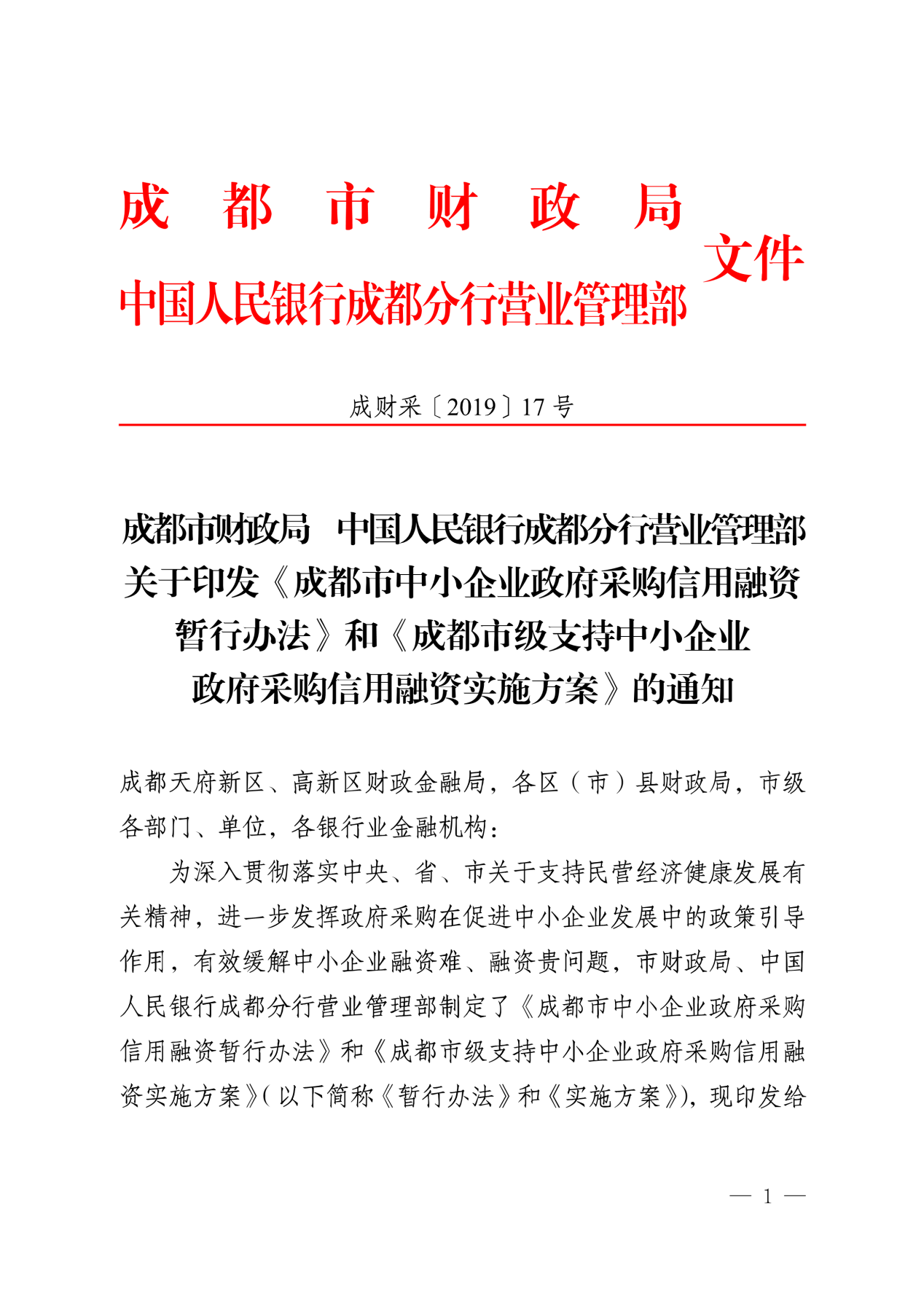 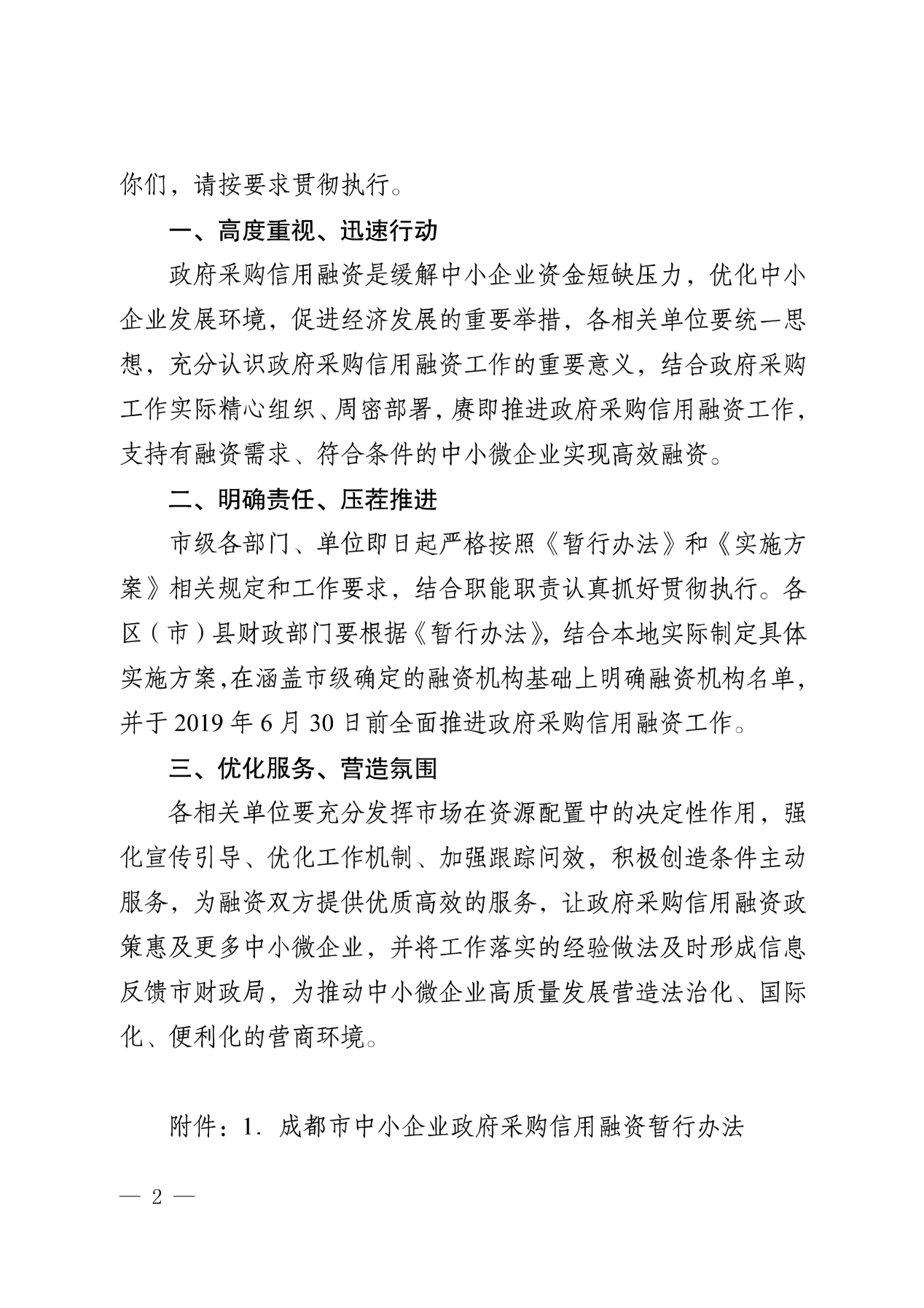 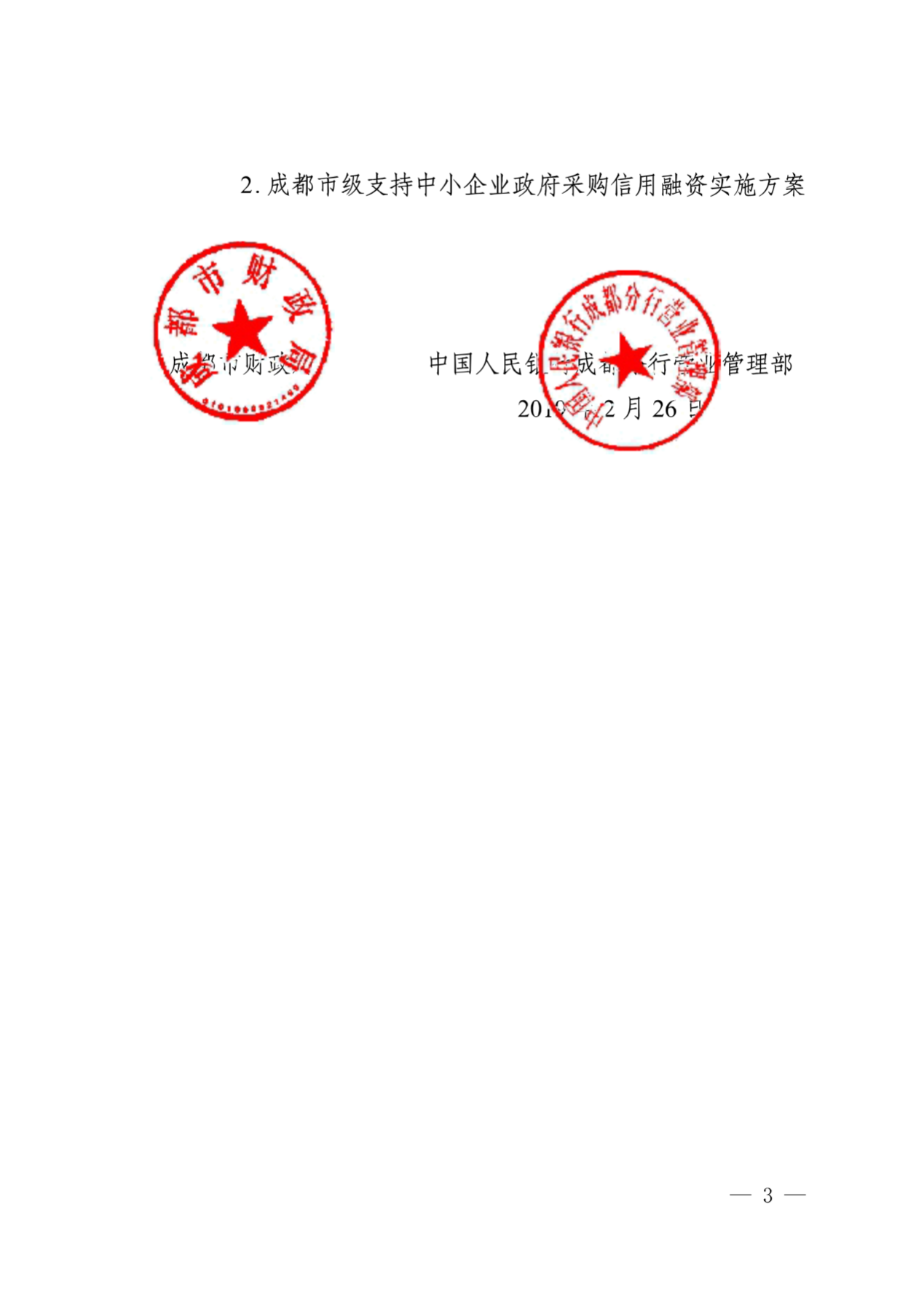 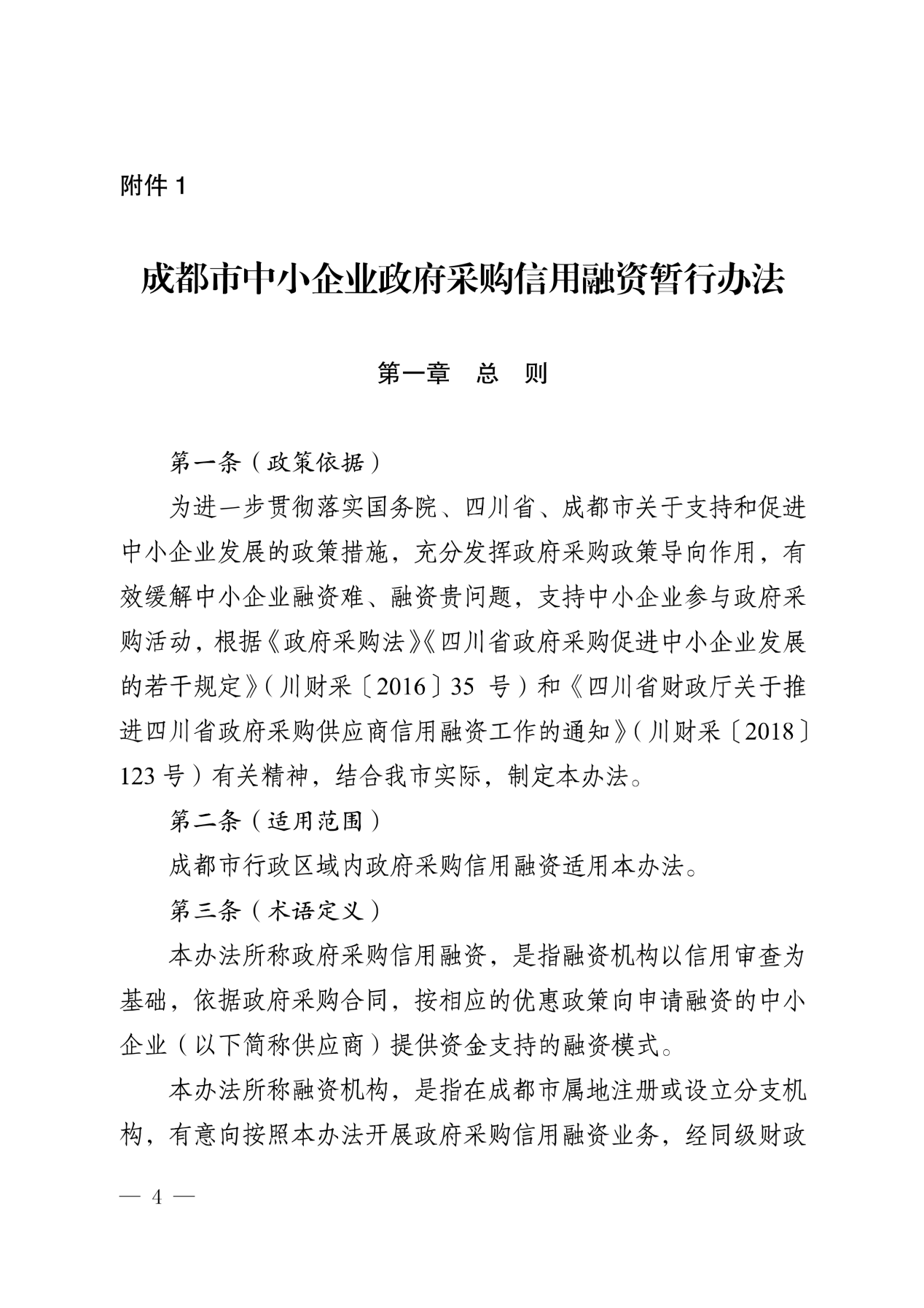 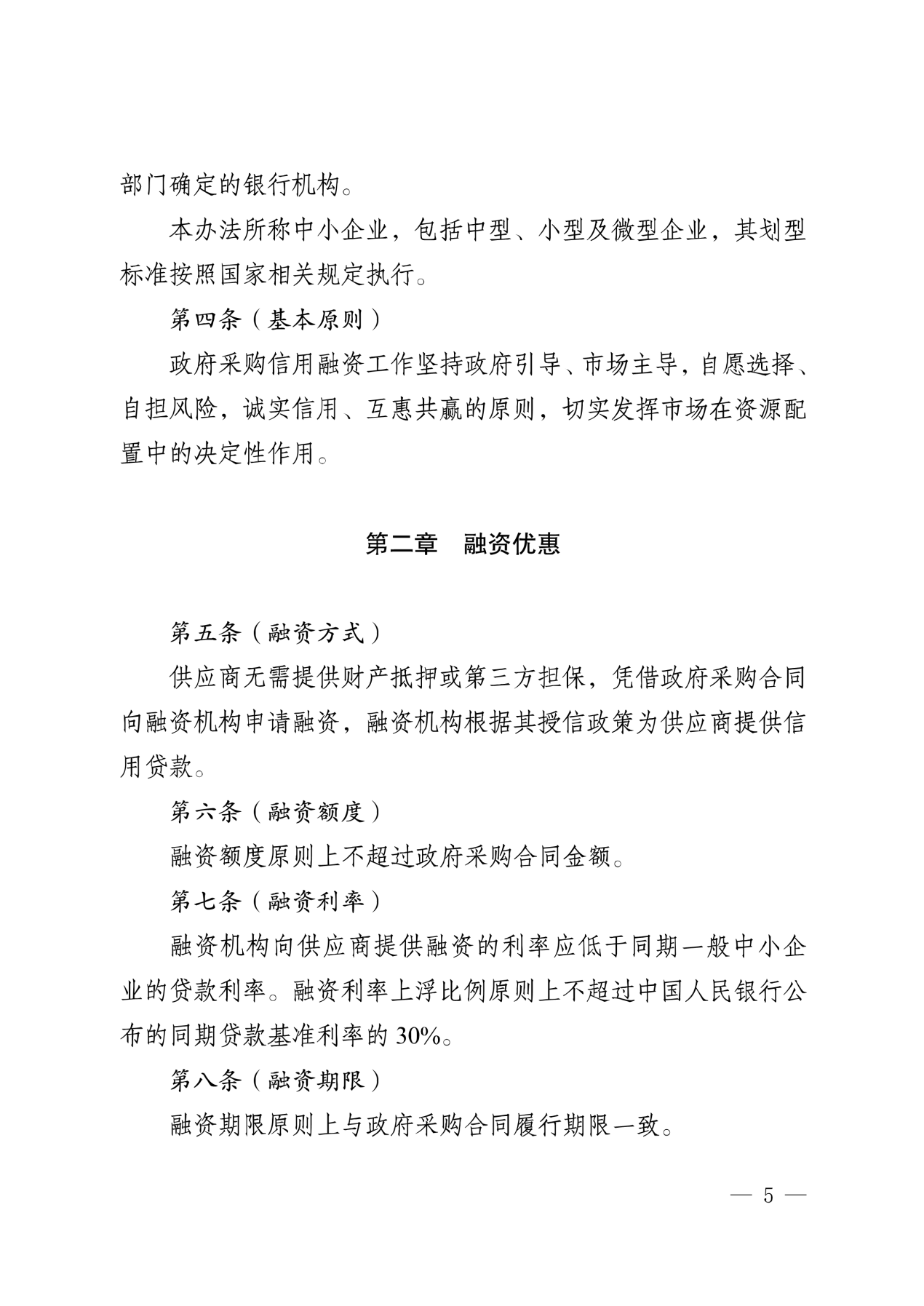 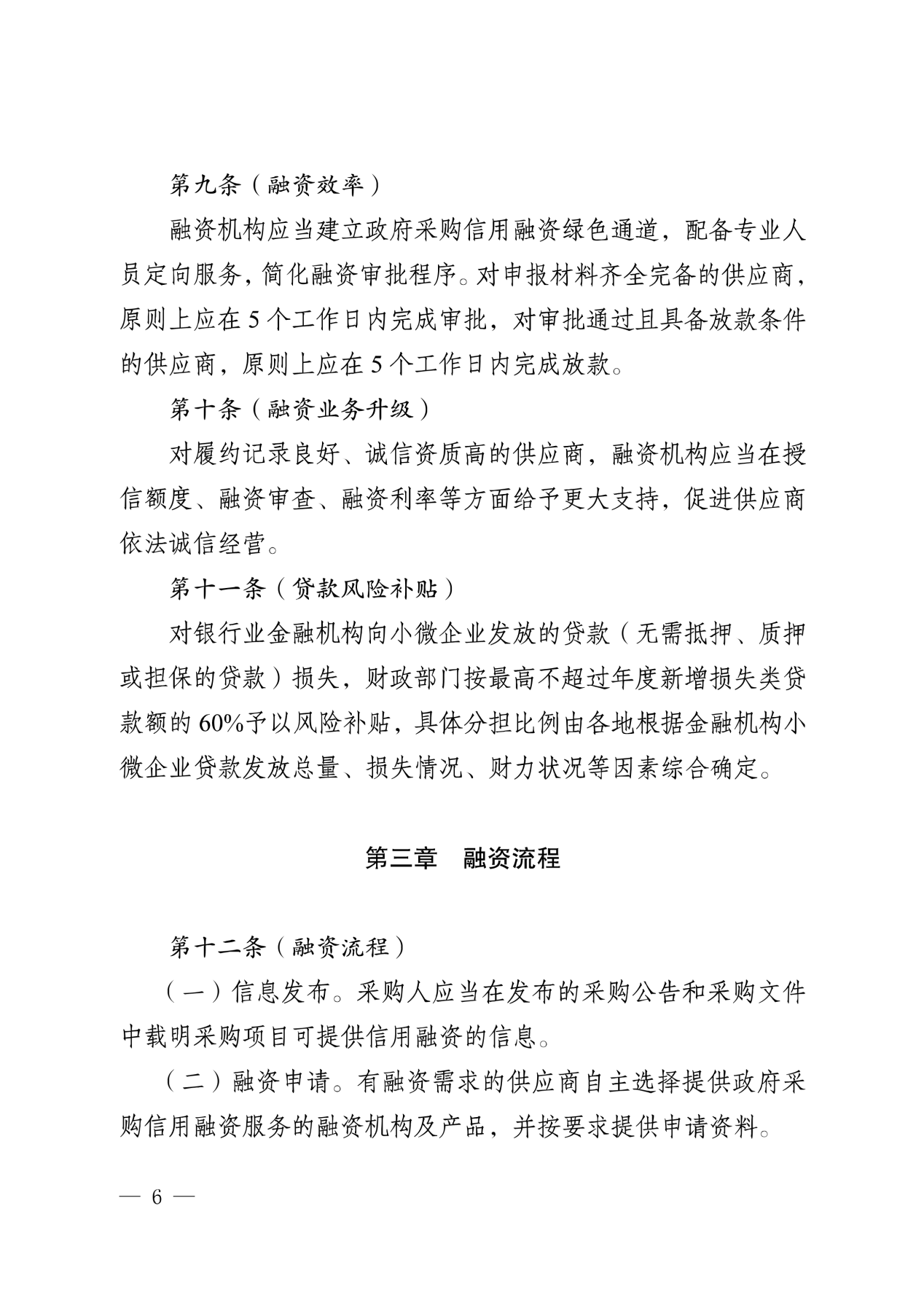 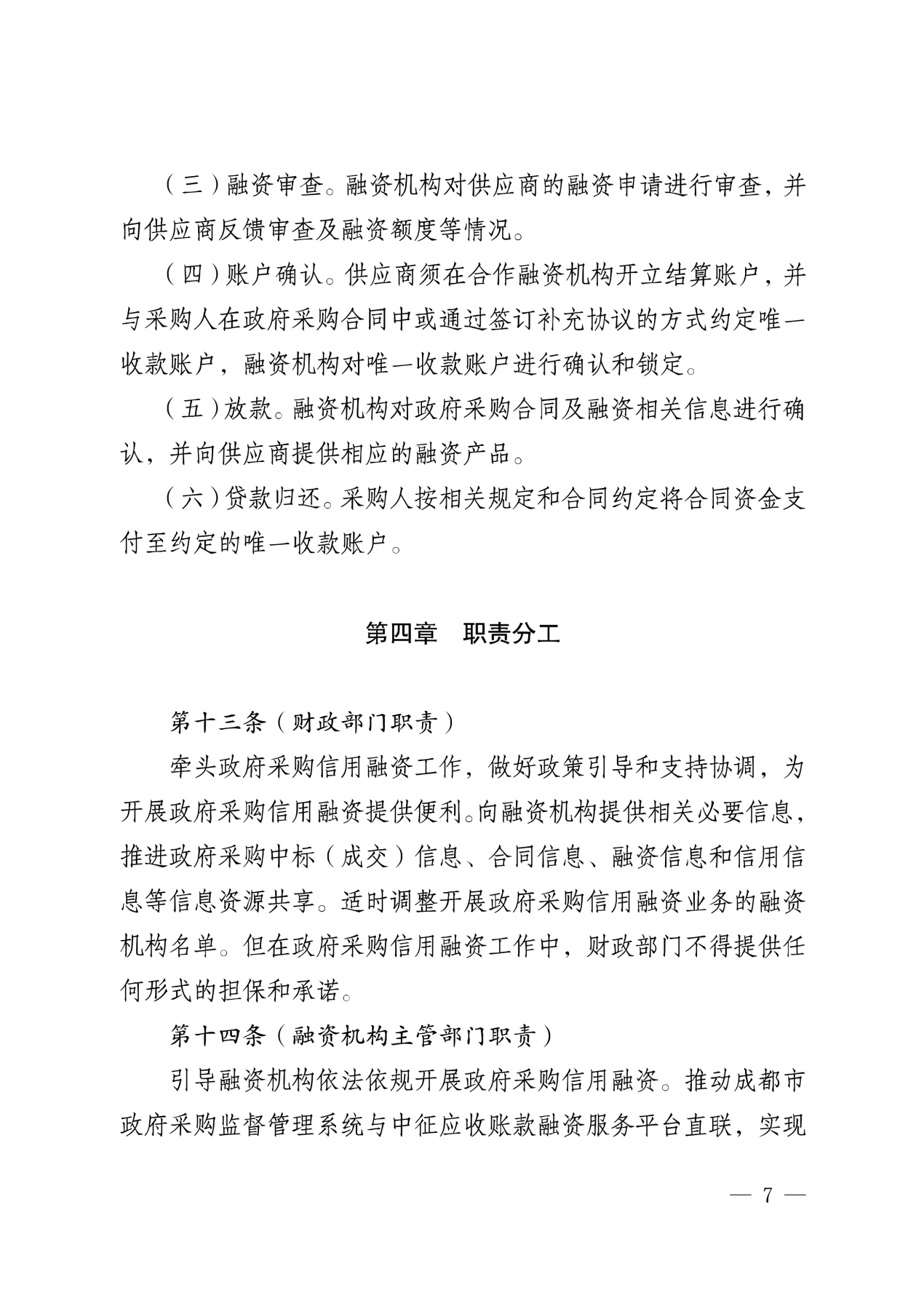 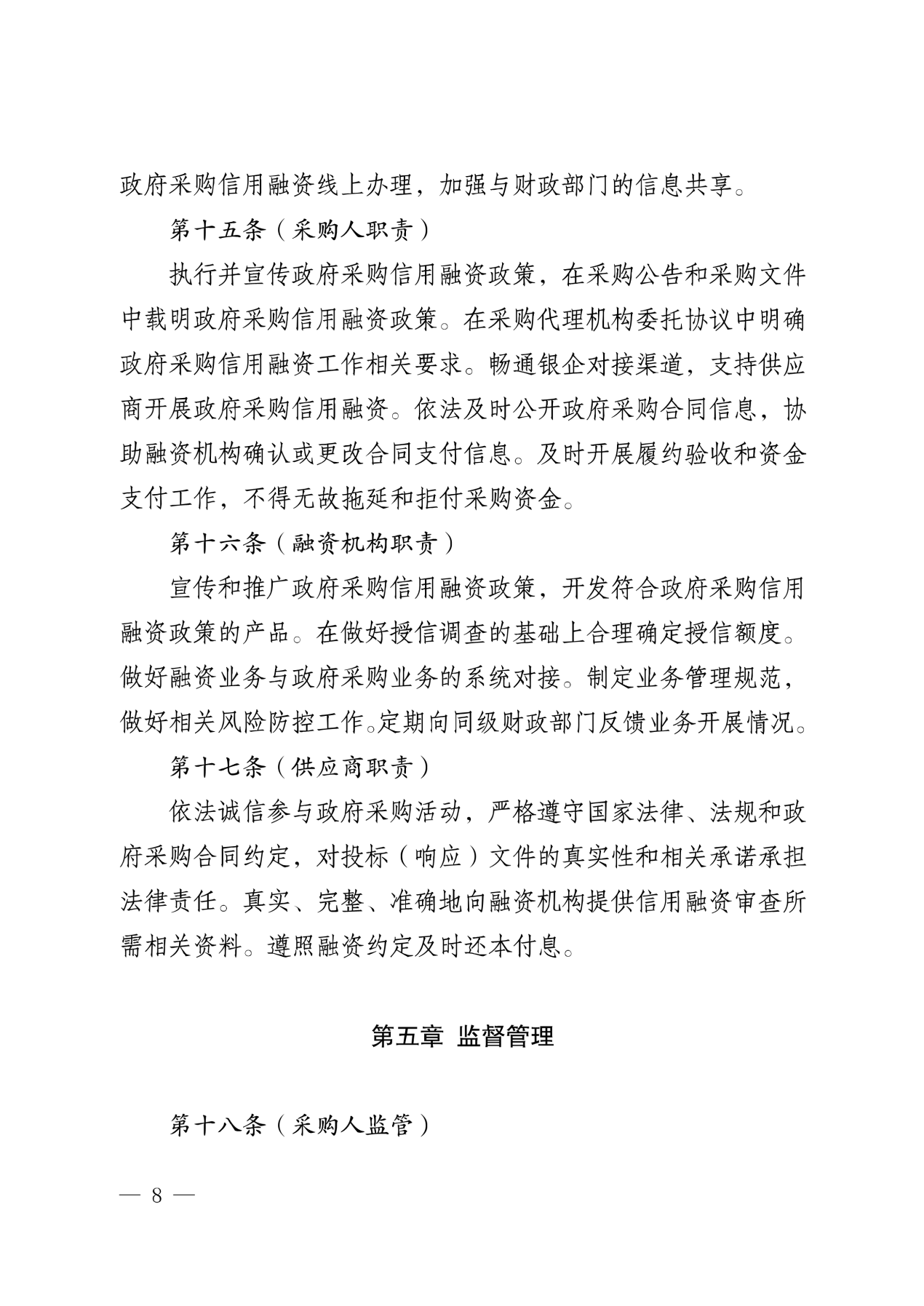 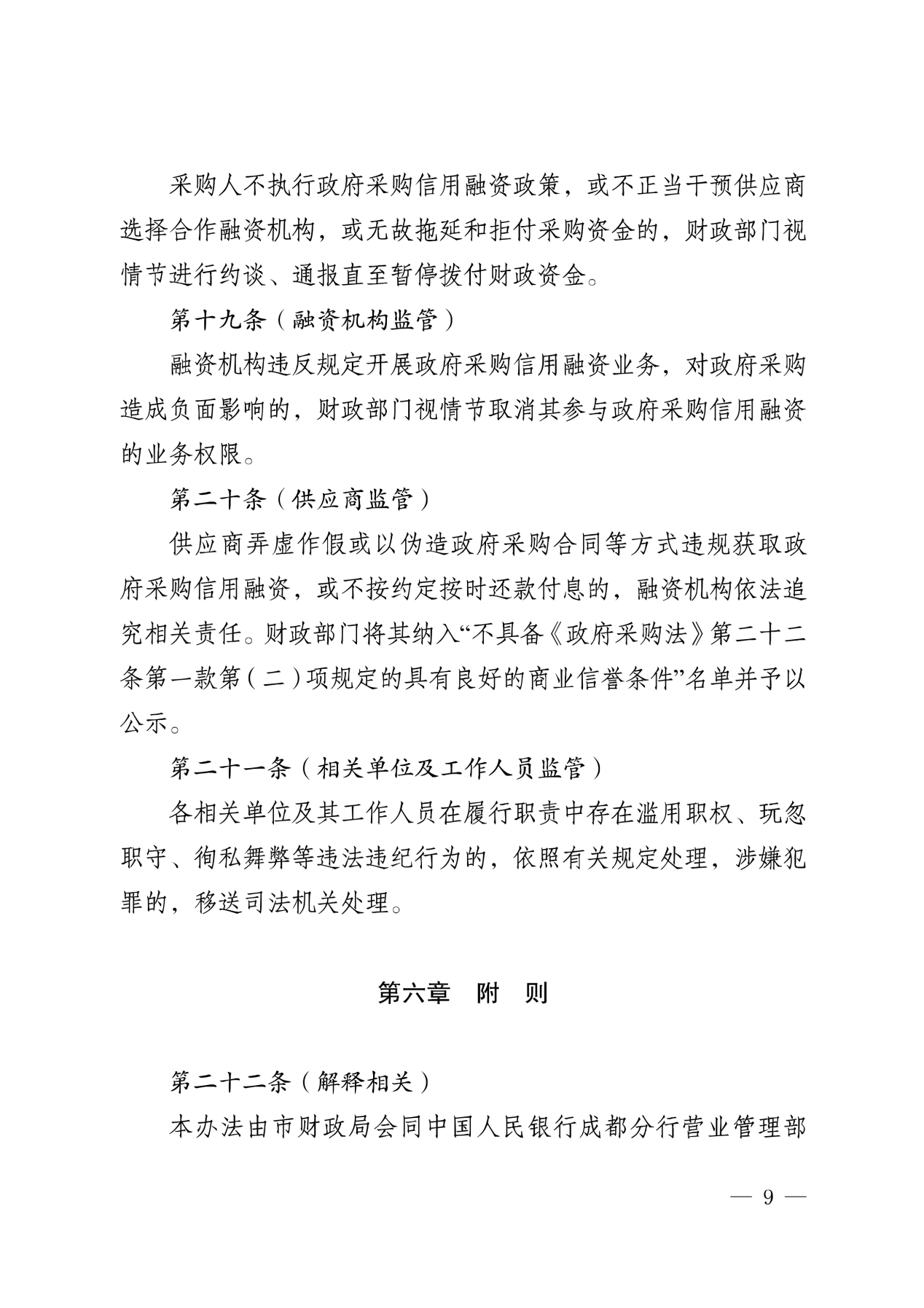 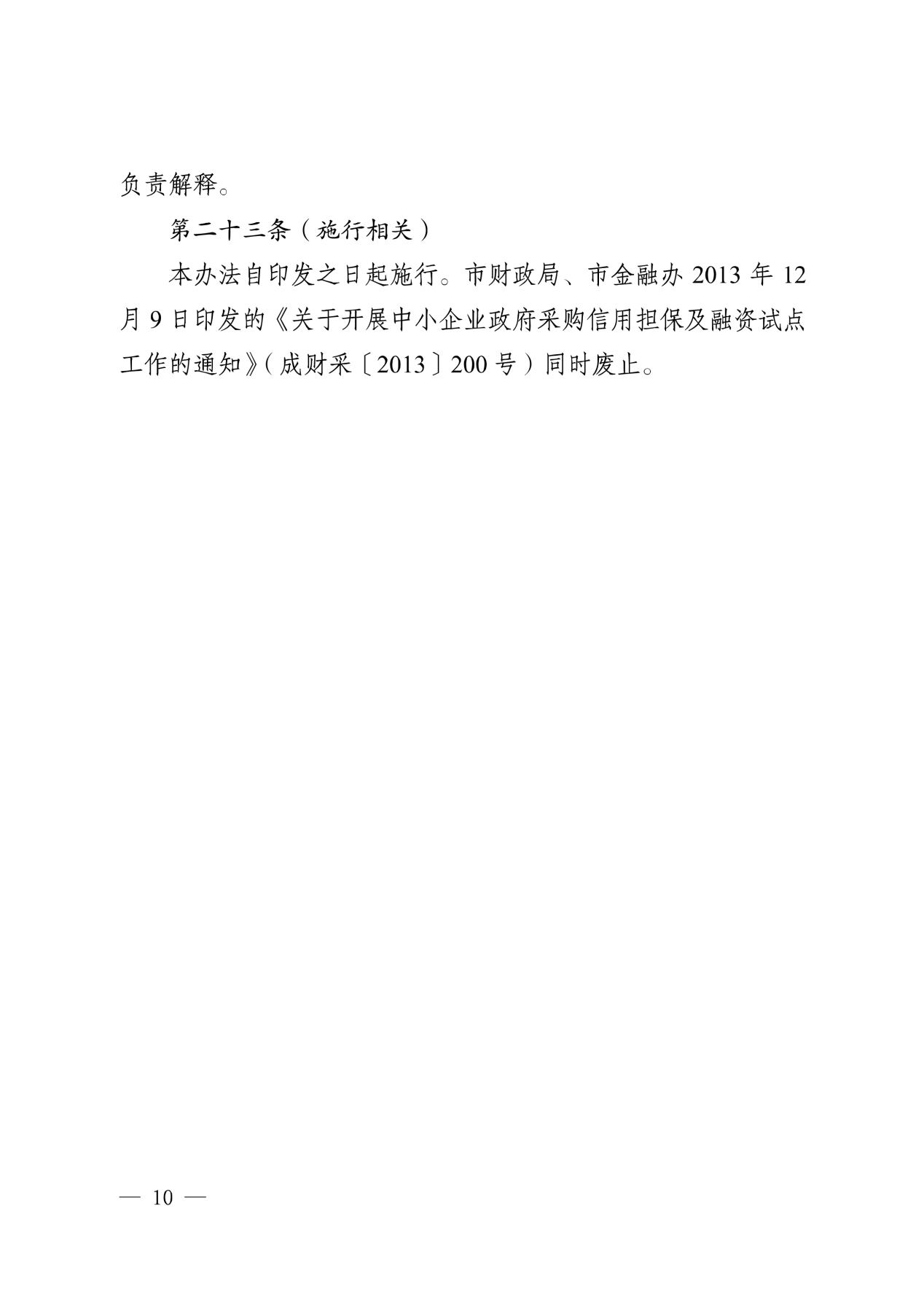 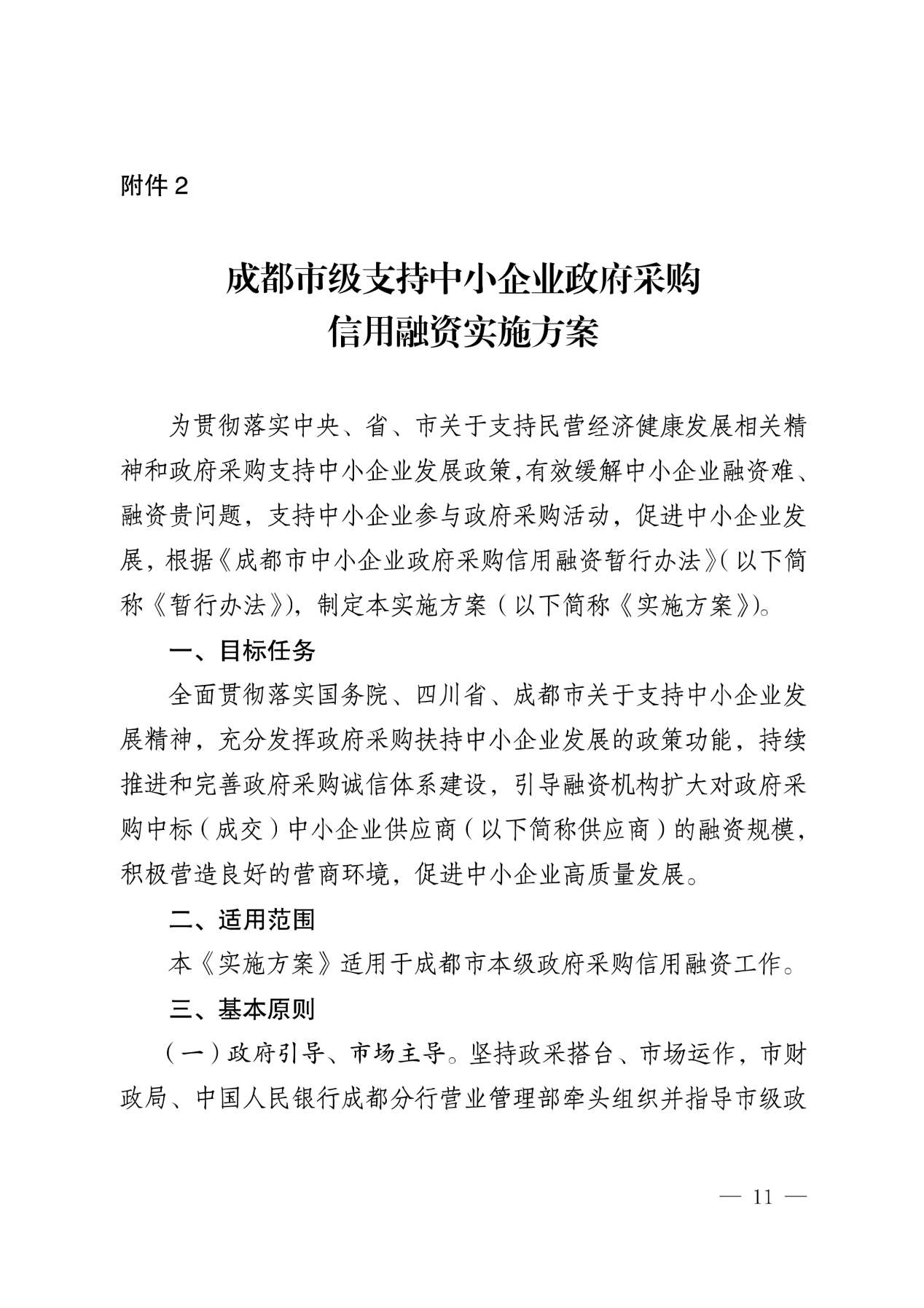 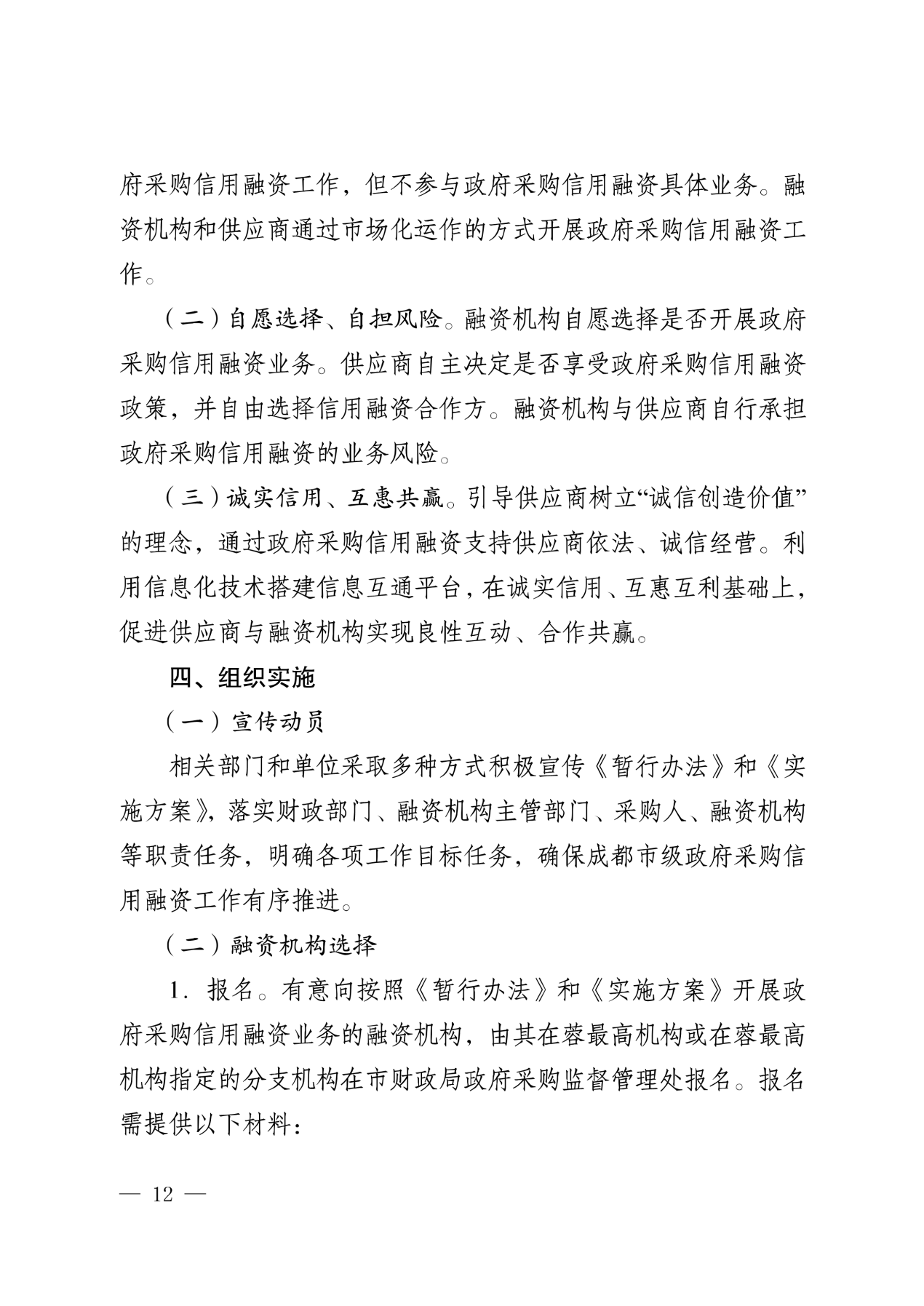 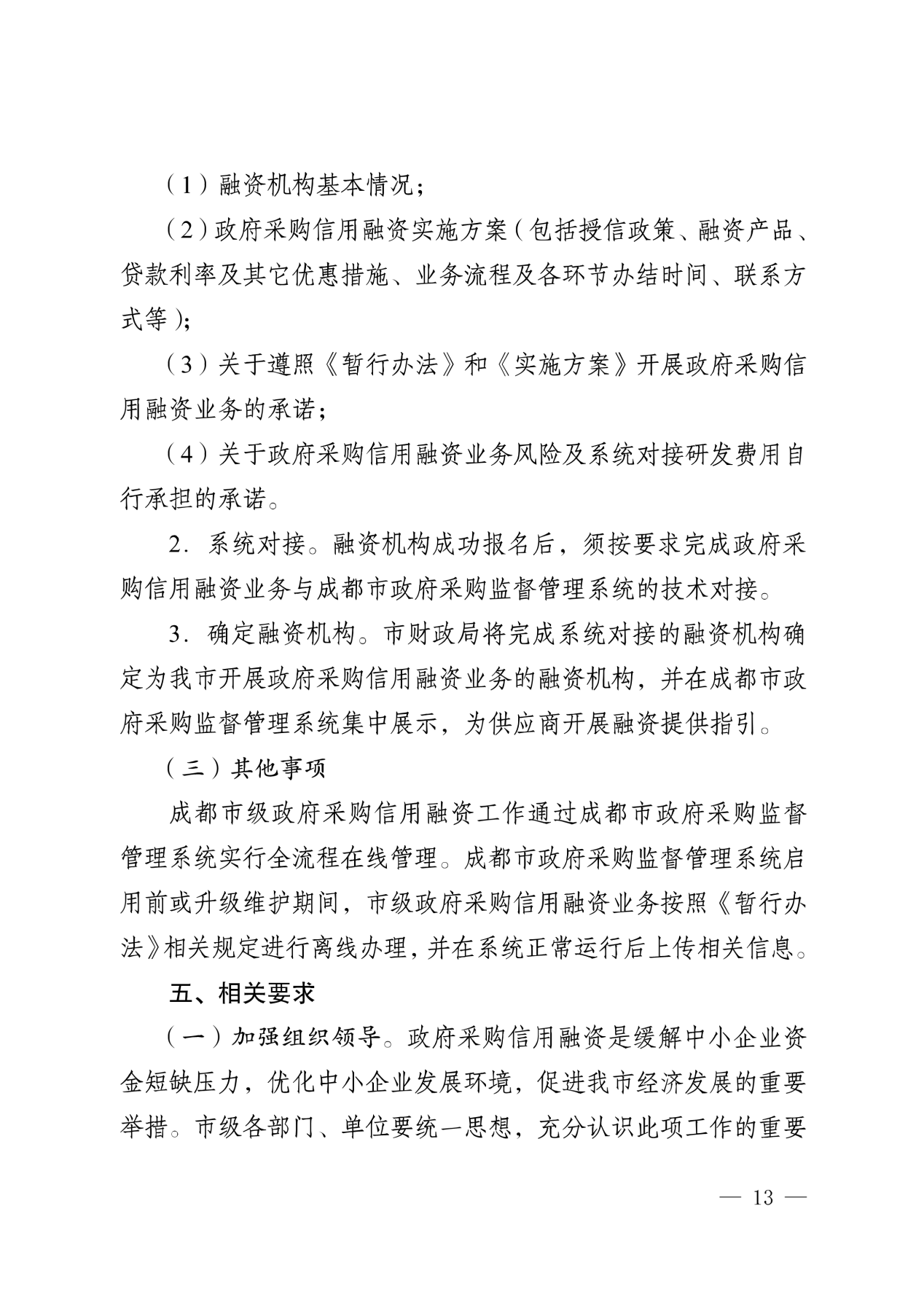 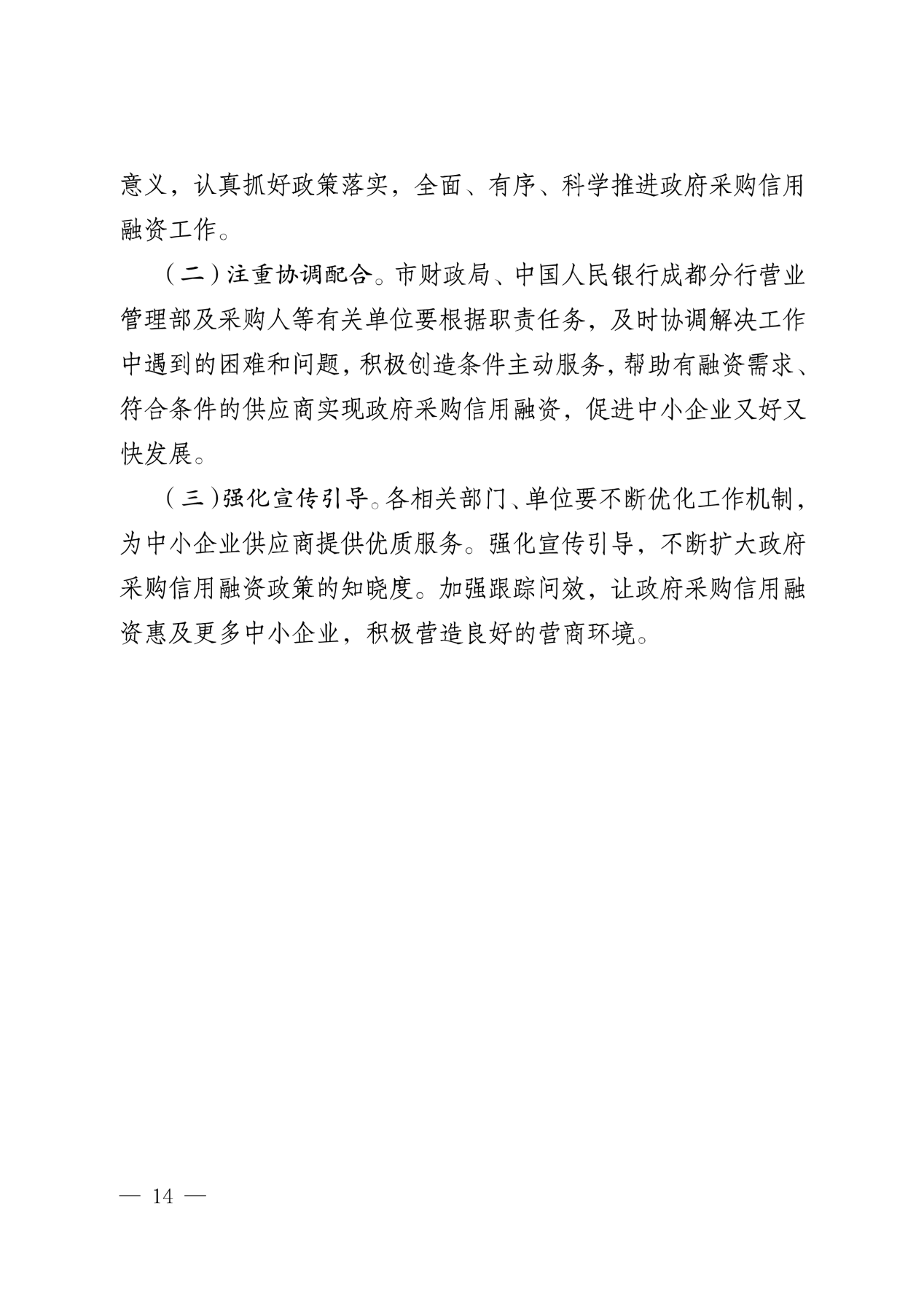 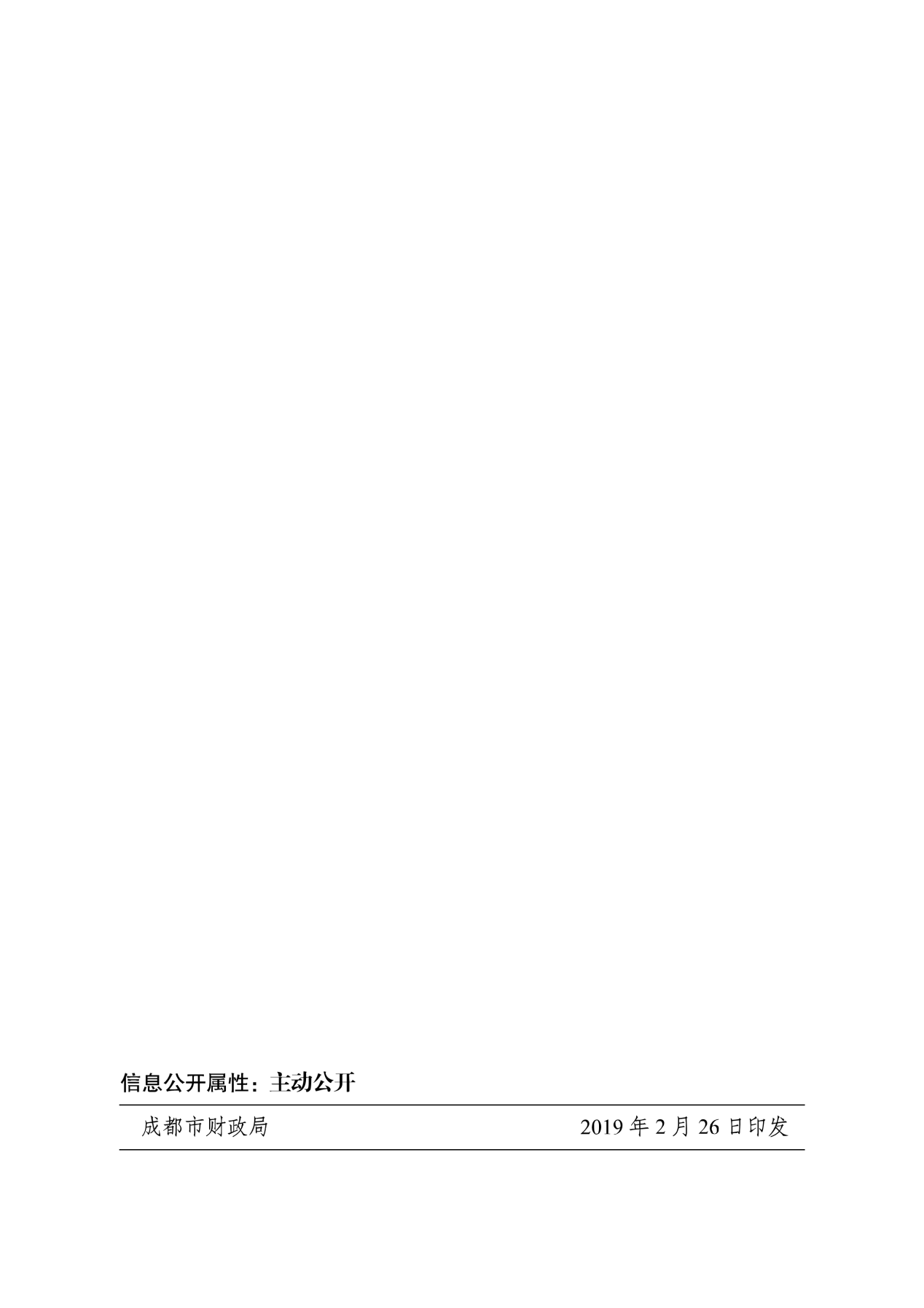 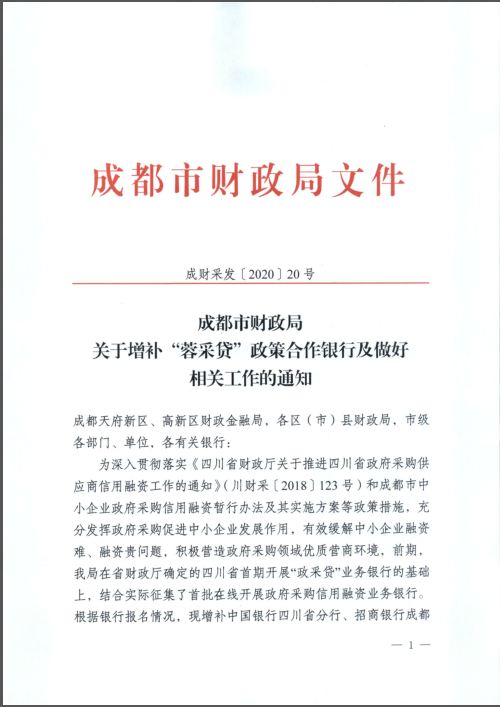 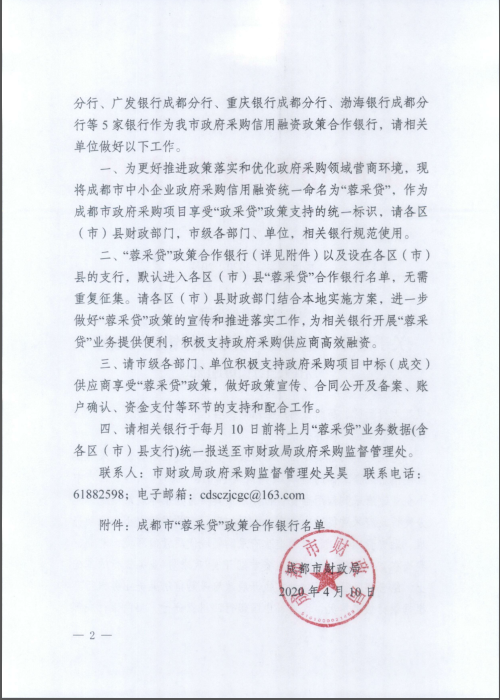 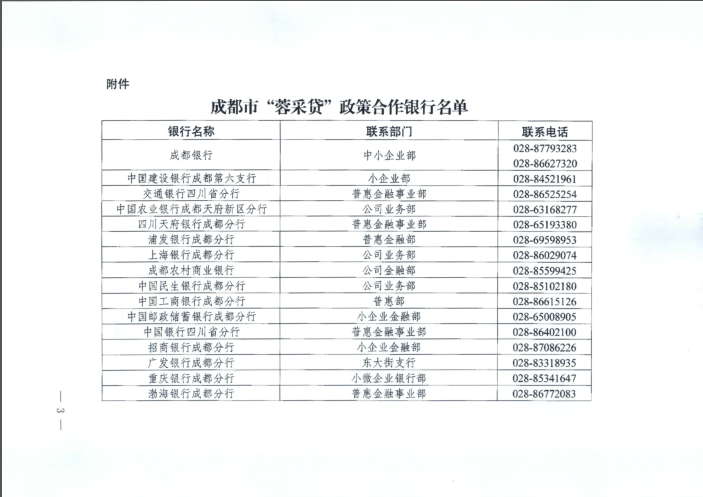 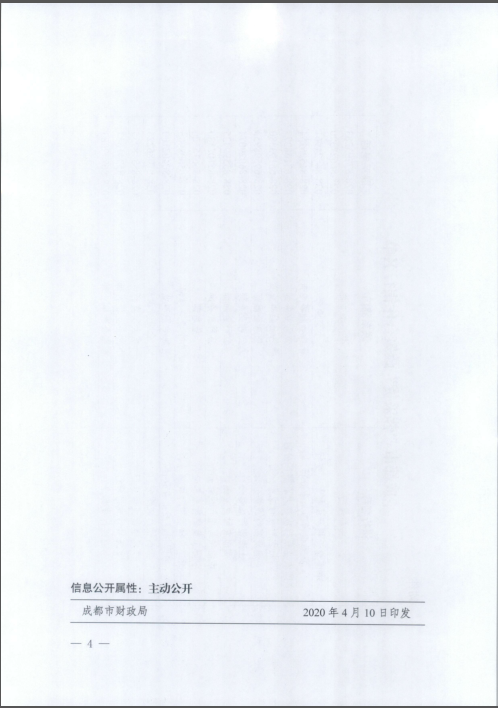 序号应知事项说明和要求采购预算人民币374.5万元。最高限价本项目最高限价为人民币374.5万元，投标人投标报价高于最高限价的，则其投标文件将按无效投标文件处理。 采购方式公开招标评标方法综合评分法(详见第6章)低于成本价不正当竞争预防措施在评标过程中，评标委员会认为投标人投标报价明显低于其他通过符合性审查投标人的投标报价，有可能影响产品质量或者不能诚信履约的，评标委员会应当要求其在合理的时间内提供书面说明，必要时提交相关证明材料。投标人提交的书面说明、相关证明材料（如涉及），应当加盖投标人（法定名称）电子签章，在评标委员会要求的时间内通过政府采购云平台进行递交，否则无效。如因断电、断网、系统故障或其他不可抗力等因素，导致系统无法使用的，由投标人按评标委员会的要求进行澄清或者说明。投标人不能证明其投标报价合理性的，评标委员会应当将其投标文件作为无效处理。小微企业价格扣除1.根据《政府采购促进中小企业发展管理办法》（财库〔2020〕46号）的规定，对小型和微型企业提供的服务价格给予10%的价格扣除，用扣除后的价格参与评标。2.投标人应提供《中小企业声明函》。监狱企业价格扣除１.根据《关于政府采购支持监狱企业发展有关问题的通知》（财库〔2014〕68号）的规定，监狱企业视同小型、微型企业，对监狱企业提供的服务价格给予10%的价格扣除，用扣除后的价格参与评标。２.投标人为监狱企业的,应提供由省级以上监狱管理局、戒毒管理局（含新疆生产建设兵团）出具的投标人属于监狱企业的证明文件复印件。残疾人福利性单位价格扣除1.根据《三部门联合发布关于促进残疾人就业政府采购政策的通知》（财库[2017]141号）的规定，残疾人福利性单位视同小型、微型企业，对残疾人福利性单位提供的服务价格给予10%的价格扣除，用扣除后的价格参与评标。2.投标文件中应提供《残疾人福利性单位声明函》。投标保证金本项目不收取投标保证金。履约保证金详见投标人须知2.6.4投标有效期提交投标文件的截止之日起 120天。投标文件的制作和签章、加密详见投标人须知2.4.11投标文件的递交详见投标人须知2.4.12注：投标人使用CA证书在投标截止时间前，将电子投标文件上传至政府采购云平台，上传前须对电子投标文件是否有电子签章等进行核对。投标文件的补充、修改详见投标人须知2.4.13投标文件的撤回详见投标人须知2.4.14开标及开标程序详见投标人须知2.5.1。投标文件解密：开启解密后，投标人应在系统提示的解密开始时间后60分钟内 ，使用对投标文件进行加密的CA证书在线完成对投标人递交至政府采购云平台的投标文件的解密。投标人电脑终端等硬件设备和软件系统配置：投标人电脑终端等硬件设备和软件系统配置应符合开标大厅投标人电脑终端配置要求并运行正常，投标人承担因未尽职责产生的不利后果。开标、投标文件的解密详见《成都市全流程电子化采购系统操作指南——供应商版》。对招标文件中供应商参加本次政府采购活动应当具备的条件，招标项目服务、商务及其他要求，评标细则及标准，以及关于资格审查的询问、质疑向市公资交易中心提出，并由市公资交易中心按相关规定作出答复（详见投标人须知2.8）。对招标文件中的其他内容、采购过程及中标结果（除资格审查）的询问、质疑向市公资交易中心提出，并由市公资交易中心按相关规定作出答复（详见投标人须知2.8）。投标人投诉投诉受理单位：本项目同级财政部门，即成都市财政局。联系电话：028-61882648。地址：成都市高新区锦城大道366号。邮编：610041。评标情况公告所有投标人投标文件资格性、符合性检查情况、采用综合评分法时的得分情况、评标结果等将在成都市公共资源交易服务中心网、四川政府采购网上采购结果公告栏中予以公告。中标通知书中标公告在四川政府采购网上公告后，中标供应商自行登录政府采购云平台下载中标通知书。合同签订地点四川省成都市政府采购合同公告、备案政府采购合同签订之日起2个工作日内，采购人将在四川政府采购网公告政府采购合同；疫情防控期间，采购人原则上在5个工作日内与供应商签订政府采购合同及向本采购项目同级财政部门，即成都市财政局备案政府采购合同。中小企业政府采购信用融资（“蓉采贷”）参加本次招标活动中标的中小企业无需提供财产抵押或第三方担保，凭借政府采购合同可向融资机构申请融资。具体内容详见招标文件附件《成都市财政局中国人民银行成都分行营业管理部关于印发〈成都市中小企业政府采购信用融资暂行办法〉和〈成都市级支持中小企业政府采购信用融资实施方案〉的通知》（成财采〔2019〕17号）和《成都市财政局关于增补“蓉采贷”政策合作银行及做好相关工作的通知》（成财采〔2020〕20号）见附件。进口产品（如采购内容涉及货物采购的）招标文件中未载明“允许采购进口产品”的产品，拒绝进口产品的投标。招标文件中载明“允许采购进口产品”的产品，允许国产产品参与投标竞争。采购人可以要求参加政府采购的供应商提供有关资质证明文件和业绩情况，并根据《中华人民共和国政府采购法》规定的供应商条件和采购项目对供应商的特定要求，对供应商的资格进行审查。采购人可以要求参加政府采购的供应商提供有关资质证明文件和业绩情况，并根据《中华人民共和国政府采购法》规定的供应商条件和采购项目对供应商的特定要求，对供应商的资格进行审查。投标报价（元）序号系统名称主要功能模块1云平台网站网站：各类公告信息、信息发布、主任信箱、在线注册入库、统一登录、用户中心、分中心子站后台：基础数据、后台管理、网站后台管理、企业管理2云平台政府采购业务系统（包含政府采购1.0、2.0系统及与政采云对接的项目数据）政府集中项目管理、非政府集中项目管理、七城区进场项目管理、批量采购、网上竞价、竞价比选、定点管理、商品库管理、合同管理、数据归档管理、电子招投标、项目沟通、房间预定、电子商城、代理机构采购、采购计划、车辆维修3云平台建设工程业务系统招标项目、项目变更、补遗答疑、项目复核、招标终止暂停、流标公示、中标候选人公示、合同履约公示审核、评标结果录入、保证金管理4云平台资产资源业务系统项目登记管理、交易公告管理、保证金管理、流标项目管理、接件受理管理、报名资格审核管理、白名单管理、变更公告管理、终止管理、标的物延期管理5云平台土地业务系统宗地受理管理、出让公告管理、成交确认书管理、报名资格验证、变更公告管理、宗地概况管理、竞买人档案管理、宗地服务费管理、宗地延期管理、保证金管理、挂牌交易报价管理6云平台后台管理系统用户管理、角色管理、菜单管理、权限管理、证书绑定管理、业务协调功能模块、系统维护功能模块、责任清单功能模块7云平台数据同步系统云平台与业务系统数据同步、省网数据同步、开标资金数据同步、市发改委信用数据同步、市建委信用数据同步、市建委双表数据同步、云平台业务数据同步到大数据前置库、云平台与工程电子评标系统同步投标文件、云平台与市网络理政办数据同步8资金管理系统客户档案管理、凭证管理、日记账管理、保函管理、异常资金管理、退款失败管理、保证金没收管理、转地价款管理、保证金发起管理、保证金审核管理、保证金退款管理、保证金锁定管理9专家管理系统专家信息管理、专家评标记录管理、专家费管理10房间管理系统房间基本信息管理、房间预订管理、房间审核管理、房间查询管理、房间自动分配管理、关联专家费管理11工程电子开评标系统工程电子投标文件上传、电子开标系统、电子评标系统12银行前置机系统老版银行实时收款功能、老版银行实时退款功能、老版银行同步功能、虚拟账号实时申请功能、扫账功能、对账功能、原路退款功能、非原路退款功能、退票处理功能、截至时间修改功能、退款信息功能、是否满足三家交款查询功能、单笔实时查询功能13慧眼系统查看交易项目概况、保证金及保函收退情况、不见面开标情况、用户注册情况14月报系统月报数据统计及审核15音视频系统实时视频监督、历史视频、视频刻录元数据元数据说明1.资源分类1.资源分类定义：说明数据资源分类的类目信息。资源分类参照相关国家标准规定的基本原则和方法。数据类型：字符型。注解：必选项；最大出现次数为1。说明：数据资源分类包括：类、项、目、细目四级。（1）基础信息资源“类”下设置“项”，包括自然人基础信息资源、法人基础信息资源、电子证照基础信息资源等；“项”下设置“目”，如法人库“项”下设置行政、事业、企业、社会团体等法人基础信息资源；“目”下设置“细目”，如行政单位法人“目”下设置基准信息资源、统计信息资源等。（2）主题信息资源“类”下设置“项”。（3）部门信息资源“类”下设置“项”。2.资源名称2.资源名称定义：缩略描述数据资源内容的标题。数据类型：字符型。注解：必选项；最大出现次数为1。说明：缩略描述对应数据资源具体内容的标题。3.资源代码3.资源代码定义：数据资源的唯一不变的标识代码。数据类型：字符型。注解：必选项；最大出现次数为1。4.资源提供方4.资源提供方定义：提供数据资源的系统。数据类型：字符型。注解：必选项；最大出现次数为1。说明：具体提供信息资源的系统。5.资源提供方代码5.资源提供方代码定义：提供数据资源的部门代码。数据类型：字符型。注解：必选项；最大出现次数为1。6.资源摘要6.资源摘要定义：对信息资源内容（或关键字段）的概要描述。数据类型：字符型。注解：必选项；最大出现次数为1。说明：对资源内容进行概要说明（或关键字段）的描述。7.资源格式7.资源格式定义：信息资源的存在方式（可多选）。信息资源提供方应尽可能提供可机读的电子格式及相关软件版本信息。电子格式的信息资源，可采用但不限于：电子文件的存储格式为OFD、wps、xml、txt、doc、docx、html、pdf、ppt等；电子表格的存储格式为et、xls、xlsx等；数据库类的存储格式为Dm、KingbaseES、access、dbf、dbase、sysbase、oracle、sql server、db2等，同时需明确具体的数据库表结构定义（可细化至“信息项信息”元数据中）；图形图像类的存储格式为jpg、gif、bmp等；流媒体类的存储格式为swf、rm、mpg等。数据类型：字符型。注解：必选项；最大出现次数为1。说明：按定义的多种格式选择确定。8.信息项信息8.1信息项名称定义：描述结构化信息资源中具体数据项的标题。适用于格式为数据库、电子表格类等的信息资源。数据类型：字符型。注解：可选项；最大出现次数为1。说明：描述电子表格、数据库，以及具有结构化数据内容资源中的各数据项（字段）标题，采用中文表示。8.信息项信息8.2数据类型定义：标明该信息项的数据类型。其中，属于文本类信息的，应标明所采用的字符集和编码方式，推荐使用GB13000-2010及其后续版本字符集和UTF-8或UTF-16方式编码；属于结构化数据的，应标明数据类型及数据长度，包括：字符型C、数值型N、货币型Y、日期型D、日期时间型T、逻辑型L、备注型M、通用型G、双精度型B、整型I、浮点型F等。数据类型：字符型。注解：必选项；最大出现次数为1。说明：对应“信息项名称”逐一描述其数据类型。9.更新周期9.更新周期定义：信息资源更新的频度。分为实时、每日、每周、每月、每季度、每年等。数据类型：字符型。注解：必选项；最大出现次数为1。说明：属于结构化数据资源的，按更新频度较快的信息项进行描述；属于非结构化数据资源的，则对信息资源整体进行描述。12.发布日期12.发布日期定义：数据资源提供方发布共享、开放数据资源的日期。数据类型：日期型。注解：必选项；最大出现次数为1。说明：按定义要求进行描述。13.关联资源代码13.关联资源代码定义：如该信息资源同属于其他资源分类，需标注其他资源分类或其他部门编制的该信息资源代码。数据类型：字符型。注解：可选项；最大出现次数为1。说明：当某一数据资源同属于不同的资源分类时，按定义要求进行描述。系统名称功能模块/文档资料内部验收内部验收内部验收内部验收整改（内部不通过需填写）整改（内部不通过需填写）违约处罚违约处罚系统名称功能模块/文档资料计划完成时间实际完成时间业务部门验收意见备注整改完成时间整改验收意见尾款扣除合同金额违约备注成德眉资一体化应用统一用户认证成德眉资一体化应用CA互认移动CA应用移动登陆移动CA应用投标文件加密解密移动CA应用电子签章移动业务处理应用移动大厅移动业务处理应用待办提醒移动业务处理应用保证金退还审批移动业务处理应用保证金没收审批移动业务处理应用专家费支付审批移动业务处理应用内部业务需求管理系统审批数据仓库系统数据采集及处理模块数据仓库系统数据管控模块数据仓库系统API管理模块数据仓库系统成都市公共资源交易服务中心信息系统梳理表数据仓库系统系统功能框架图数据仓库系统数据资源调查明细表数据仓库系统元数据说明表数据仓库系统成都市公共资源交易服务中心数据规范（V1.0）数据仓库系统成都市公共资源交易服务中心数据对接规范（V1.0）数据仓库系统成都市公共资源交易服务中心业务规范数据仓库系统历史数据导入工程建设类项目业务系统升级公告项目受理工程建设类项目业务系统升级标段复审受理工程建设类项目业务系统升级省网数据推送管理工程建设类项目业务系统升级报件审核状态工程建设类项目业务系统升级评标结果发布工程建设类项目业务系统升级交易见证书工程建设类项目业务系统升级保证金管理子系统优化保函对接系统保函机构自助对接功能保函对接系统管理员功能保函对接系统保函自助测试不良行为记录系统不良行为记录管理不良行为记录系统不良行为查询不良行为记录系统不良行为信息上报不良行为记录系统对接接口不良行为记录系统不良行为统计报表门户网站全文检索拼音检索门户网站全文检索百姓体匹配门户网站全文检索附件检索门户网站全文检索正文检索门户网站全文检索意图分析门户网站全文检索智能引导门户网站全文检索相关推荐门户网站全文检索模糊搜索专家费系统专家费核算专家费系统专家库专家费系统专家开卡检测专家费系统个税计算专家费系统异常资金池专家费系统专家开卡导入专家费系统批次发放申请专家费系统专家费查询专家费系统专家费发放资格性审查项资格性审查项资格性审查项通过条件1在中华人民共和国境内依法登记注册，并有效存续具有独立法人资格的供应商在中华人民共和国境内依法登记注册，并有效存续具有独立法人资格的供应商营业执照复印件（正本或副本）或法人证书复印件（正本或副本）。【说明：①营业执照或法人证书载明有期限的，应在有效期限内；②在中华人民共和国境内注册，具有独立法人资格。】2书面声明材料具有良好的商业信誉的证明材料投标人具有良好的商业信誉的书面声明材料。【说明：①按招标文件3.2.2声明的格式及要求提供书面声明材料；②供应商具有良好的商业信誉。】2书面声明材料参加政府采购活动前三年内，在经营活动中没有重大违法记录1.投标人参加政府采购活动前三年内，在经营活动中没有重大违法记录的书面声明材料。【说明：①按招标文件3.2.2声明的格式及要求提供书面声明材料；②供应商参加政府采购活动前三年内，在经营活动中没有重大违法记录。】2. 资格审查小组根据“信用中国”和“中国政府采购网”网站的查询结果，在资格审查期间对投标人在参加政府采购活动前三年内，在经营活动中是否有重大违法记录进行审查。【说明：投标人参加政府采购活动前三年内，在经营活动中没有重大违法记录。】2书面声明材料未被列入失信被执行人、重大税收违法案件当事人名单、政府采购严重违法失信行为记录名单1.投标人未列入失信被执行人、重大税收违法案件当事人名单、政府采购严重违法失信行为记录名单的书面声明材料。【说明：①投标人未列入失信被执行人、重大税收违法案件当事人名单、政府采购严重违法失信行为记录名单；②按招标文件3.2.2声明的格式及要求提供书面声明材料。】2. 资格审查小组根据“信用中国”和“中国政府采购网”网站的查询结果，在资格审查期间对投标人在经营活动中是否被列入失信被执行人、重大税收违法案件当事人名单、政府采购严重违法失信行为记录名单进行审查。【说明：投标人未列入失信被执行人、重大税收违法案件当事人名单、政府采购严重违法失信行为记录名单。】2书面声明材料未处于被行政部门禁止参与政府采购活动的期限内投标人未处于被行政部门禁止参与政府采购活动的期限内。【说明：①按招标文件3.2.2声明的格式及要求提供书面声明材料；②供应商未处于被行政部门禁止参与政府采购活动的期限内。】2书面声明材料行贿犯罪记录在行贿犯罪信息查询期限内，投标人及其现任法定代表人、主要负责人没有行贿犯罪记录的书面声明材料。【说明：①按招标文件3.2.2声明的格式及要求提供书面声明材料，投标文件中不需提供中国裁判文书网（https://wenshu.court.gov.cn）查询结果的证明材料；②在行贿犯罪信息查询期限内，供应商及其现任法定代表人、主要负责人没有行贿犯罪记录。】2书面声明材料单位负责人为同一人或者存在直接控股、管理关系的不同供应商，不得参加同一项目的投标与投标人负责人为同一人或者存在直接控股、管理关系的相关供应商的书面声明材料。【说明：①按招标文件3.2.2声明的格式及要求提供书面声明材料；②参加投标的供应商中无与投标人的负责人为同一人或者存在直接控股、管理关系的供应商。】3其他具有履行合同所必须的设备和专业技术能力采购人对投标人履行合同所必须的设备和专业技术能力无其他特殊要求，投标人具有有效的营业执照或法人证书即可，可不提供其他证明材料。【说明：无须提供证明材料，上传空白页即可，不对本项上传的材料作资格审查】3其他法律、行政法规规定的其他条件采购人对法律、行政法规规定的其他条件无其他特殊要求，投标人具有有效的营业执照或法人证书即可，可不提供其他证明材料。【说明：无须提供证明材料，上传空白页即可，不对本项上传的材料作资格审查】3其他不属于其他国家相关法律法规规定的禁止参加投标的供应商1、根据招标文件的要求不属于禁止参加投标或投标无效的供应商；2、资格审查小组未发现或者未知晓投标人存在属于国家相关法律法规规定的禁止参加投标或投标无效的供应商。【说明：无须提供证明材料，上传空白页即可，不对本项上传的材料作资格审查】3其他联合体投标非联合体投标。【说明：无须提供证明材料，上传空白页即可，不对本项上传的材料作资格审查】3其他资质要求无【说明：无须提供证明材料，上传空白页即可，不对本项上传的材料作资格审查】3其他投标保证金无【说明：无须提供证明材料，上传空白页即可，不对本项上传的材料作资格审查】3其他投标文件解密情况除因断电、断网、系统故障或其他不可抗力等因素，导致系统无法使用外，投标文件已成功解密。【说明：无须提供证明材料，上传空白页即可，不对本项上传的材料作资格审查】3其他投标文件签章投标文件加盖有投标人（法定名称）电子签章。【说明：无须提供证明材料，上传空白页即可，不对本项上传的材料作资格审查】3其他投标文件资格性审查部分的语言语言符合招标文件的要求。【说明：无须提供证明材料，上传空白页即可，不对本项上传的材料作资格审查】4投标文件资格性审查部分组成投标文件资格性审查部分组成符合招标文件“2.4.6投标文件的组成”规定要求。【说明：投标人按招标文件3.2.1关于投标人资格申明的函的格式及要求提供关于投标人资格申明的函。】5具有健全的财务会计制度的证明材料具有健全的财务会计制度的证明材料2019或2020会计年度资产负债表复印件。【说明：投标人成立时间至投标截止时间止不足一年的，提供成立后任意时段的资产负债表复印件。】6缴纳社会保障资金的证明材料缴纳社会保障资金的证明材料投标人缴纳2020或2021年任意时段的社保的银行电子回单或行政部门出具的社保缴纳证明材料复印件。7缴纳税收的证明材料缴纳税收的证明材料投标人缴纳2020或2021年任意时段的税收的银行电子回单或者行政部门出具的纳税证明或完税证明的复印件。序号符合性审查项通过条件1投标文件商务技术响应文件、报价要求响应文件组成符合招标文件“2.4.6投标文件的组成”规定要求。2投标文件商务技术响应文件、报价要求响应文件的计量单位、语言、报价货币、投标有效期计量单位、语言、报价货币、投标有效期均符合招标文件的要求。3第4章打★号的技术、服务、商务及其他要求投标文件均实质性响应招标文件中加★号的技术、服务、商务及其他要求。4不属于禁止参加投标或投标无效的供应商（1）根据招标文件的要求不属于禁止参加投标或投标无效的供应商；（2）评标委员会未发现或者未知晓投标人存在属于国家相关法律法规规定的禁止参加投标或投标无效的供应商。5法定代表人身份证复印件或护照复印件身份证复印件或护照复印件【注：法定代表人身份证复印件（身份证两面均应复印，在有效期内）或护照复印件（法定代表人为外籍人士的，按此提供）。】。6除资格性审查要求的证明材料外，招标文件要求提供的其他证明材料1、承诺函【说明：①按3.3.4承诺函的格式及要求提供承诺函；②承诺的内容满足招标文件的要求。】。7投标报价开标记录、投标文件【注：（1）报价唯一（说明：投标报价出现下列情况的，按以下原则处理，并以修正后的价格作为投标人的投标报价：①投标文件中的大写金额和小写金额不一致的，以大写金额为准，但大写金额出现文字错误，导致金额无法判断的除外；②单价金额小数点或者百分比有明显错位的，以总价为准，并修改单价；③总价金额与按单价汇总金额不一致的，以单价金额计算结果为准；同时出现两种以上不一致的，按照前款规定的顺序修正。修正后的报价经投标人以书面形式通过政府采购云平台进行确认，并加盖投标人（法定名称）电子签章，投标人逾时确认的，其投标无效。（2）未超过招标文件规定的最高限价；（3）投标报价应包含本次招标要求的所有货物及服务的费用；（4）在评标过程中，评标委员会认为投标人投标报价明显低于其他通过符合性审查投标人的投标报价，有可能影响产品质量或者不能诚信履约的，评标委员会应当要求其在合理的时间内提供书面说明，必要时提交相关证明材料。（说明：①书面说明、相关证明材料（如涉及）加盖投标人（法定名称）章（电子签章），在评标委员会要求的时间内通过政府采购云平台进行递交；②投标人提供了书面说明、相关证明材料（如涉及），且能证明其投标报价合理性）。（5）如因断电、断网、系统故障或其他不可抗力等因素，导致系统无法使用的，由投标人按评标委员会的要求进行澄清或者说明。（6）无须提供证明材料，上传空白页即可，不对本项上传的材料作符合性审查。】8进口产品（如采购内容涉及货物采购的）招标文件中未载明“允许采购进口产品”的产品，投标产品为国产产品。评委类别评审项目评分标准分值评审委员会成员报价评审1、投标人如为监狱企业、小型和微型企业、残疾人福利性企业的，则给予其投标报价10%的价格扣除，用扣除后的价格参与评审；[说明：投标人为监狱企业的，提供由省级以上监狱管理局、戒毒管理局（含新疆生产建设兵团）出具的投标人属于监狱企业的证明文件复印件。]2、经评标委员会评审，通过资格性和符合性审查，且投标报价最低的投标人的投标报价作为评标基准价；3、投标报价得分=(评标基准价／投标报价)×20。20分评审委员会成员项目业绩投标人2017年1月1日（含1日）以后每具有1个大数据平台或数据治理类系统软件开发业绩的得3分，最多得6分。（说明：提供合同复印件。）6分评审委员会成员投标人实力1、投标人具有有效的GB/T19001系列或ISO9001系列质量管理体系认证证书的，得2分。（说明：提供证书复印件。）2、投标人具有有效的GB/T22080系列或ISO/IEC27001系列信息安全管理体系认证证书的，得2分。（说明：提供证书复印件。）3、投标人具有有效的GB/T24405系列或ISO/IEC20000系列信息技术服务管理体系认证证书的，得2分。（说明：提供证书复印件。）4、投标人具有CCRC信息安全服务资质认证证书(软件安全开发)一级证书的得5分；二级证书的得4分；三级证书的得3分。（说明：提供证书复印件。）5、投标人具有CCRC信息安全服务资质认证证书(信息系统安全集成)一级证书的得5分；二级证书的得4分；三级证书的得3分。（说明：提供证书复印件。）6、投标人具有CCRC信息安全服务资质认证证书(信息系统安全运维)一级证书的得5分；二级证书的得4分；三级证书的得3分。（说明：提供证书复印件。）7、投标人具有CMMI5级软件成熟度认证证书得5分；CMMI4级软件成熟度认证证书得4分；CMMI3级软件成熟度认证证书的得3分。(说明：提供证书复印件。)26分评审委员会成员售后服务保障1.投标人提供的售后服务方案包含日常运行维护服务、系统功能性能优化服务、免费运维期服务人员配置、服务响应时间、售后服务质量控制措施的得5分；每缺少日常运行维护服务、系统功能性能优化服务、免费运维期服务人员配置、服务响应时间、售后服务质量控制措施之中任意一项内容的，则在5分的基础上扣1分，扣完为止。2.投标人为本项目配备的售后服务经理具有ITSS架构师的得 2分。投标人为本项目配备的售后服务经理具有IT服务项目经理证书的得 2分。（说明：提供证书复印件。） 3.投标人为本项目配备的售后服务团队人员（除售后服务经理外）中每有1人具有IT服务工程师证书的得1分，本项最多得2分。（说明： 提供证书复印件。）11分评审委员会成员开发人员配置1.投标人为本项目配置的项目负责人具有信息系统项目管理师证书得2分。投标人为本项目配置的项目负责人具有软件测试工程师证书得2分。投标人为本项目配置的项目负责人具有PMP 管理专业人员资格认证证书得2分。（说明：提供证书复印件。）2.投标人为本项目配置的技术负责人具有软件设计师证书的得4分。（说明：提供证书复印件。）10分评审委员会成员扶持少数民族或不发达地区供应商承诺其为不发达地区或少数民族地区企业的，得1分。（说明：提供不发达地区或少数民族地区企业承诺函。）1分技术类评委技术方案1、投标人提供的系统总体设计方案包含移动业务处理应用总体设计方案、数据仓库系统总体设计方案、保函对接系统总体设计方案、门户网站全文检索总体设计方案的，得4分；每缺少移动业务处理应用总体设计方案、数据仓库系统总体设计方案、保函对接系统总体设计方案、门户网站全文检索总体设计方案之中任意一项内容的，则在4分的基础上扣1分，扣完为止。2、投标人提供的项目实施方案包含项目管理方案、项目进度计划、项目实施阶段工作、项目质量保证措施、项目应急方案的得5分；每缺少项目管理方案、项目进度计划、项目实施阶段工作、项目质量保证措施、项目应急方案之中任意一项内容的，则在5分的基础上扣1分，扣完为止。3、投标人提供的培训方案包含培训目标及培训对象、培训原则、培训组织及培训方式、培训内容和计划、培训质量保障的得5分；每缺少培训目标及培训对象、培训原则、培训组织及培训方式、培训内容和计划、培训质量保障之中任意一项内容的，则在5分的基础上扣1分，扣完为止。4、投标人承诺成德眉资一体化应用、移动业务处理应用、工程建设类项目业务系统升级（除门户网站全文检索外）、不良行为记录系统升级、专家费系统在签订合同后90个日历日上线的基础上每提前10个日历日上线的加1分，最多加3分。（说明：以投标人按招标文件3.3.4承诺函的格式及要求提供的承诺函中承诺的时间为准）5、投标人承诺移动CA应用、保函对接系统在签订合同后180个日历日上线的基础上每提前10个日历日上线的加1分，最多加3分。（说明：以投标人按招标文件3.3.4承诺函的格式及要求提供的承诺函中承诺的时间为准）6、投标人承诺数据仓库系统中的（4）数据清洗部分在签订合同后300个日历日上线的基础上每提前10个日历日上线的加1分，最多加3分。（说明：以投标人按招标文件3.3.4承诺函的格式及要求提供的承诺函中承诺的时间为准）7、投标人承诺数据仓库系统（除（4）数据清洗部分外）、门户网站全文检索在签订合同后540个日历日上线的基础上每提前10个日历日上线的加1分，最多加3分。（说明：以投标人按招标文件3.3.4承诺函的格式及要求提供的承诺函中承诺的时间为准）26分